IGKiP.1.271.1.2020Specyfikacja Istotnych Warunków Zamówieniadotycząca postępowania o udzielenie zamówienia publicznego w trybie ustawy - Prawo zamówień publicznych, tekst jednolity Dz. U. z 2019 roku poz. 1843 ze zmianamina zadanie pn.:Rozbudowa remizy OSP w Chełmsku ŚląskimZamawiający: 	Gmina Lubawka			     Plac Wolności 1			     58-420 Lubawka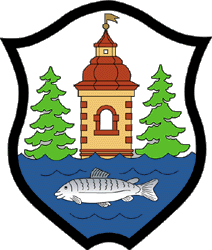 Zawartość specyfikacji:	nr strony:Część I.	Instrukcja dla Wykonawców	2Część II.	Formularz oferty	23Część III.	Istotne postanowienia umowy	27Część IV.	Przedmiot zamówienia	59Niniejsza specyfikacja istotnych warunków zamówienia zawiera stron 61							Zatwierdzam:	Zastępca Burmistrza Miasta Lubawka/-/ Sławomir AntoniewskiZamawiający oczekuje, że Wykonawcy zapoznają się dokładnie z treścią niniejszej SIWZ. Wykonawca ponosi ryzyko niedostarczenia wszystkich wymaganych informacji i dokumentów, oraz przedłożenia oferty nie odpowiadającej wymaganiom określonym przez Zamawiającego.Instrukcja dla WykonawcówNazwa oraz adres ZamawiającegoGmina LubawkaPlac Wolności 158-400 Kamienna GóraTelefon: 516 322 378, E-mail: salata.michal@lubawka.euStrona internetowa: www.lubawka.euTryb udzielenia zamówieniaNiniejsze zamówienie prowadzone jest w trybie przetargu nieograniczonego – Prawo zamówień publicznych (t. j. Dz. U. z 2019 roku poz. 1843 ze zmianami), zwane w dalszej części Instrukcji dla Wykonawców „Ustawą” oraz w oparciu o przepis art. 24aa Ustawy.W zakresie nieuregulowanym niniejszą Specyfikacją Istotnych Warunków Zamówienia („SIWZ”) zastosowanie mają przepisy Ustawy.Wartość zamówienia nie przekracza równowartości kwoty określonej w przepisach wykonawczych wydanych na podstawie art. 11 ust. 8 Ustawy.Opis przedmiotu zamówieniaPrzedmiotem zamówienia jest wykonanie robót budowlanych mających na celu rozbudowę budynku remizy OSP w Chełmsku Śląskim na działce według ewidencji gruntów nr 13/24, w oparciu o dokumentację projektową sporządzoną przez mgr inż. arch. Tadeusza Tylkę i prawomocną decyzję nr 331/20 z 4 listopada 2020 roku Starosty Kamiennogórskiego zatwierdzającą projekt budowlany i udzielającą pozwolenia na budowę.Przedmiot zamówienia szczegółowo opisany jest w Części IV niniejszej specyfikacji istotnych warunków zamówienia.Wykonawca zobowiązany jest zrealizować zamówienie na zasadach i warunkach opisanych w Części III. niniejszej specyfikacji istotnych warunków zamówienia.Zamawiający, na podstawie art. 29 ust. 3a Ustawy, wymaga zatrudnienia przez Wykonawcę lub Podwykonawcę na podstawie umowy o pracę w rozumieniu przepisów ustawy z dnia 26 czerwca 1974 r. Kodeks pracy (tekst jednolity Dz. U. z 2020 r., poz. 1320) osób wykonujących następujące czynności:Roboty budowlane,Roboty remontowe i renowacyjne,Roboty instalacyjne elektryczne,Roboty murarskie i murowe,Roboty izolacyjne,Roboty w zakresie okładziny tynkowej,Roboty w zakresie stolarki budowlanej,Pokrywanie podłóg i ścian,Roboty malarskie,Roboty w zakresie wykonywania pokryć i konstrukcji dachowych i inne podobne roboty specjalistyczne,Roboty budowlane wykończeniowe, pozostałe.W trakcie realizacji zamówienia Zamawiający zastrzega sobie prawo do dokonywania czynności kontrolnych wobec Wykonawcy odnośnie spełniania przez Wykonawcę lub Podwykonawcę wymogu zatrudnienia na podstawie umowy o pracę osób wykonujących wskazane w pkt. 3.4. SIWZ czynności. Zamawiający uprawniony jest w szczególności do:Żądania oświadczeń i dokumentów w zakresie potwierdzenia spełniania ww. wymogów i dokonywania ich oceny,Żądania wyjaśnień w przypadku wątpliwości w zakresie potwierdzenia ww. wymogów,Przeprowadzania kontroli na miejscu wykonywania świadczenia.Zamawiający określa następujące warunki kontroli spełniania przez Wykonawcę wymagań, o których mowa w art. 29 ust. 3a ustawy Pzp, oraz sankcji z tytułu niespełnienia tych wymagań:Sposób dokumentowania zatrudnienia w/w osób:Wykonawca w terminie do 10 dni licząc od dnia podpisania umowy będzie zobowiązany do przedstawienia Zamawiającemu dokumentów potwierdzających sposób zatrudnienia w/w osób (poświadczone za zgodność z oryginałem przez Wykonawcę kopie umów o pracę osób wykonujących w trakcie realizacji zamówienia czynności faktycznie związane z przedmiotem zamówienia). Kopie umów  będą zanonimizowane w sposób zapewniający ochronę danych osobowych  pracowników, zgodnie z przepisami ustawy z dnia 10 maja 2018 r. o ochronie danych osobowych (tj. bez imion, nazwisk, adresów i numerów PESEL). Informacje takie jak: data zawarcia umowy, rodzaj umowy o pracę i wymiar etatu  powinny być możliwe do zidentyfikowania. Wraz z dokumentami Wykonawca  zobowiązany jest złożyć oświadczenie, że w/w osoby są zatrudnione na podstawie umowy o pracę w rozumieniu przepisów ustawy z dnia 26 czerwca 1974 r. – Kodeks pracy, z uwzględnieniem minimalnego wynagrodzenia za pracę ustalonego na podstawie art. 2 ust. 3-5 ustawy z dnia 10 października 2002 r. o minimalnym wynagrodzeniu za pracę przez cały okres realizacji przedmiotu zamówienia.W przypadku jakichkolwiek zmian odnośnie zatrudniania osób, o których mowa powyżej Wykonawca zobowiązany jest do pisemnego poinformowania Zamawiającego w terminie 5 dni roboczych od daty zaistnienia zmian.Wykonawca na każde pisemne żądanie Zamawiającego w terminie 5 dni roboczych przedłoży Zamawiającemu, jeden lub wszystkie – zgodnie z żądaniem Zamawiającego – niżej wymienione dokumenty:raport o stanie i sposobie zatrudnienia w/w osób,poświadczoną za zgodność z oryginałem przez Wykonawcę kopię dowodu  potwierdzającego zgłoszenie pracowników przez pracodawcę do ubezpieczeń, zanonimizowaną w sposób zapewniający ochronę danych osobowych pracowników  zgodnie z przepisami ustawy z dnia 10 maja 2018 r. o ochronie danych osobowych, zaświadczenie właściwego oddziału ZUS, potwierdzające opłacanie przez Wykonawcę składek na ubezpieczenie społeczne i zdrowotne z tytułu zatrudnienia na podstawie umowy o pracę za ostatni okres rozliczeniowy.Nieprzedłożenie przez Wykonawcę dokumentów określonych powyżej Zamawiający będzie traktował jako niewypełnienie obowiązku zatrudnienia pracowników na podstawie umowy o pracę i będzie podstawą do naliczania kar umownych w wysokości określonej w Istotnych postanowieniach umowy. Opis części zamówieniaZamawiający nie dopuszcza składania ofert częściowych.Informacja o przewidywanych zamówieniach uzupełniającychZamawiający nie przewiduje możliwości udzielenia zamówień, o których mowa w art. 67 ust. 1 pkt 6 Ustawy.Informacja dotycząca ofert wariantowych, umowy ramowejZamawiający nie dopuszcza składania ofert wariantowych.Zamawiający nie przewiduje zawarcia umowy ramowej.Termin wykonania zamówieniaTermin wykonania zamówienia: 2 miesiące licząc od dnia podpisania umowy.Warunki udziału w postępowaniuO udzielenie zamówienia mogą ubiegać się Wykonawcy, którzy:Nie podlegają wykluczeniu;Spełniają warunki udziału w postępowaniu dotyczące:Kompetencji lub uprawnień do prowadzenia określonej działalności zawodowej, o ile wynika to z odrębnych przepisów – nie dotyczy.Sytuacji ekonomicznej lub finansowej – Wykonawca spełni warunek jeżeli wykaże, że jest ubezpieczony od odpowiedzialności cywilnej w zakresie prowadzonej działalności gospodarczej na kwotę (sumę gwarancyjną) nie mniejszą niż 200 000,00 zł (słownie: dwieście tysięcy złotych). Zdolności technicznej lub zawodowej. Wykonawca spełni warunek jeżeli wykaże, że:w okresie ostatnich 5 lat przed upływem terminu składania ofert – a jeżeli okres prowadzenia działalności jest krótszy w tym okresie, wykonał należycie co najmniej 2 (dwie) roboty budowlane polegające na budowie, przebudowie obiektów użyteczności publicznej o wartości każdej z robót min. 200 000,00 zł brutto;dysponuje osobą pełniącą funkcję Kierownika budowy stosownie do przepisów ustawy Prawo Budowlane, posiadającą wykształcenie techniczne i uprawnienia budowlane do kierowania robotami w specjalności konstrukcyjno - budowlanej, będącą członkiem właściwej terytorialnie Izby Inżynierów Budownictwa.Zamawiający zaakceptuje zarówno ważne uprawnienia budowlane wydane na podstawie obowiązujących przepisów, jak i ważne uprawnienia wydane na podstawie przepisów wcześniej obowiązujących, pod warunkiem, iż zakres takich uprawnień obejmuje zakres uprawnień wydawanych na podstawie przepisów obowiązujących.Samodzielne funkcje techniczne w budownictwie, określone wart. 12 ust. 1 Ustawy z dnia 7 lipca 1994 r. Prawo budowlane(tekst jednolity Dz. U. z 2020 r., poz. 1333), mogą również wykonywać osoby, których odpowiednie kwalifikacje zawodowe zostały uznane na zasadach określonych w przepisach odrębnych tj. m.in. w Ustawie z dnia 22 grudnia 2015 r. o zasadach uznawania kwalifikacji zawodowych nabytych w państwach członkowskich Unii Europejskiej (tekst jednolity Dz. U. z 2020 r., poz. 220) oraz w rozumieniu art. 20a ust. 1 Ustawy z dnia 15 grudnia 2000 r. o samorządach zawodowych architektów oraz inżynierów budownictwa (tekst jednolity Dz. U. z 2019 r., poz. 1117).Zamawiający może, na każdym etapie postępowania uznać, że Wykonawca nie posiada wymaganych zdolności, jeżeli zaangażowanie zasobów technicznych lub zawodowych Wykonawcy w inne przedsięwzięcia gospodarcze Wykonawcy może mieć negatywny wpływ na realizację zamówienia.W przypadku Wykonawców wspólnie ubiegających się o udzielenie zamówienia, warunki o których mowa w pkt. 8.1.2. zostaną spełnione wyłącznie jeżeli:w przypadku określonym w pkt. 8.1.2. lit b) oraz w pkt. 8.1.2. lit c) tiret drugie, jeden z Wykonawców lub podmiotów udostępniających zasoby spełni warunek samodzielnie lub łącznie spełnią warunek,w przypadku określonym w pkt. 8.1.2. lit c) tiret pierwsze, jeden z Wykonawców lub podmiotów udostępniających zasoby spełni warunek samodzielnie.Wykonawca może w celu potwierdzenia spełniania warunków, o których mowa w pkt. 8.1.2. niniejszej specyfikacji istotnych warunków zamówienia w stosownych sytuacjach oraz w odniesieniu do konkretnego zamówienia, lub jego części, polegać na zdolnościach technicznych lub zawodowych lub sytuacji finansowej lub ekonomicznej innych podmiotów, niezależnie od charakteru prawnego łączących Go z nimi stosunków prawnych.Zamawiający jednocześnie informuje, iż „stosowna sytuacja”, o której mowa w pkt. 8.4. wystąpi wyłącznie w przypadku kiedy:Wykonawca, który polega na zdolnościach lub sytuacji innych podmiotów udowodni Zamawiającemu, że realizując zamówienie, będzie dysponował niezbędnymi zasobami tych podmiotów, w szczególności przedstawiając zobowiązanie tych podmiotów do oddania mu do dyspozycji niezbędnych zasobów na potrzeby realizacji zamówienia. Zobowiązanie musi wskazywać:Zakres dostępnych Wykonawcy zasobów innego podmiotu,Sposób wykorzystania zasobów innego podmiotu, przez Wykonawcę, przy wykonywaniu zamówienia publicznego,Zakres i okres udziału innego podmiotu przy wykonywaniu zamówienia publicznego,Informację, czy podmiot, na zdolnościach którego wykonawca polega w odniesieniu do warunków udziału w postępowaniu dotyczących wykształcenia, kwalifikacji zawodowych lub doświadczenia, realizuje roboty budowlane lub usługi, których wskazane zdolności dotyczą. Zobowiązanie, o którym mowa w pkt. 8.5.1. należy dołączyć do oferty. Wzór pisemnego zobowiązania stanowi załącznik nr 5 do SIWZ.Zamawiający oceni, czy udostępniane Wykonawcy przez inne podmioty zdolności techniczne lub zawodowe lub ich sytuacja finansowa lub ekonomiczna, pozwalają na wykazanie przez Wykonawcę spełnienia warunków udziału w postępowaniu oraz zbada, czy nie zachodzą wobec tego podmiotu podstawy wykluczenia, o których mowa w art. 24 ust. 1 pkt. 13-23 i ust. 5 pkt. 1 ustawy.W odniesieniu do warunków dotyczących wykształcenia, kwalifikacji zawodowych lub doświadczenia, Wykonawcy mogą polegać na zdolnościach innych podmiotów, jeżeli podmioty te zrealizują roboty budowlane lub usługi, do realizacji których te zdolności są wymagane.Podstawy wykluczenia, o których mowa w art. 24 ust. 5 UstawyDodatkowo Zamawiający przewiduje wykluczenie Wykonawcy na podstawie art. 24 ust. 5 pkt. 1:w stosunku do którego otwarto likwidację, w zatwierdzonym przez sąd układzie w postępowaniu restrukturyzacyjnym jest przewidziane zaspokojenie wierzycieli przez likwidację jego majątku lub sąd zarządził likwidację jego majątku w trybie art. 332 ust. 1 ustawy z dnia 15 maja 2015 roku – Prawo restrukturyzacyjne (tekst jednolity Dz. U. z 2020 r. poz. 814 ze zmianami) lub którego upadłość ogłoszono, z wyjątkiem Wykonawcy, który po ogłoszeniu upadłości zawarł układ zatwierdzony prawomocnym postanowieniem sądu, jeżeli układ nie przewiduje zaspokojenia wierzycieli przez likwidację majątku upadłego, chyba, że sąd zarządził likwidację jego majtku w trybie art. 366 ust. 1 ustawy z dnia 28 lutego 2003 r. – Prawo upadłościowe (tekst jednolity Dz. U. z 2020 r. poz. 1228 ze zmianami).Wykaz oświadczeń lub dokumentów, potwierdzających spełnianie warunków udziału w postępowaniu oraz brak podstaw wykluczeniaDo oferty każdy Wykonawca musi dołączyć aktualne na dzień składania ofert oświadczenie w zakresie wskazanym we wzorze: Załącznik nr 1 do SIWZ. Informacje zawarte w oświadczeniu będą stanowić wstępne potwierdzenie, że Wykonawca nie podlega wykluczeniu oraz spełnia warunki udziału w postępowaniu.W przypadku wspólnego ubiegania się o zamówienie przez Wykonawców oświadczenie, o którym mowa w pkt. 10.1. składa każdy z Wykonawców wspólnie ubiegających się o zamówienie. Oświadczenie to ma potwierdzać spełnienie warunków udziału w postępowaniu oraz brak podstaw wykluczenia w zakresie, w którym każdy z Wykonawców wykazuje spełnienie warunków udziału w postępowaniu oraz brak podstaw wykluczenia.Wykonawca, który zamierza powierzyć wykonanie części zamówienia podwykonawcom, w celu wykazania braku istnienia wobec nich podstaw wykluczenia z udziału w postępowaniu zamieszcza informację o podwykonawcach w oświadczeniu, o którym mowa w pkt. 10.1. SIWZ.Wykonawca, który powołuje się na zasoby innych podmiotów, w celu wykazania braku istnienia wobec nich podstaw wykluczenia oraz spełnienia – w zakresie, w jakim powołuje się na ich zasoby – warunków udziału w postępowaniu zamieszcza informacje o tych podmiotach w oświadczeniu, o którym mowa w pkt. 10.1. SIWZ.Zamawiający przed udzieleniem zamówienia wezwie Wykonawcę, którego oferta została najwyżej oceniona, do złożenia w wyznaczonym, nie krótszym niż 5 dni, terminie aktualnych na dzień złożenia następujących oświadczeń lub dokumentów:Dokumentu potwierdzającego, że Wykonawca jest ubezpieczony od odpowiedzialności cywilnej w zakresie prowadzonej działalności związanej z przedmiotem zamówienia na sumę gwarancyjną określoną przez Zamawiającego;Wykazu robót budowlanych wykonanych nie wcześniej niż w okresie ostatnich 5 lat przed upływem terminu składania ofert, a jeżeli okres prowadzenia działalności jest krótszy – w tym okresie, wraz z podaniem ich rodzaju, wartości, daty, miejsca wykonania i podmiotów, na rzecz których roboty te zostały wykonane, z załączeniem dowodów określających czy te roboty budowlane zostały wykonane należycie, w szczególności informacji o tym czy roboty zostały wykonane zgodnie z przepisami prawa budowlanego i prawidłowo ukończone - zgodnie z treścią Załącznika nr 2 do SIWZ;Dowodami, o których mowa są referencje bądź inne dokumenty wystawione przez podmiot, na rzecz którego roboty budowlane były wykonywane, a jeżeli z uzasadnionej przyczyny o obiektywnym charakterze Wykonawca nie jest w stanie uzyskać tych dokumentów – inne dokumenty.Wykazu osób, skierowanych przez wykonawcę do realizacji zamówienia publicznego, w szczególności odpowiedzialnych za świadczenie usług, kontrolę jakości lub kierowanie robotami budowlanymi, wraz z informacją na temat ich kwalifikacji zawodowych, uprawnień, doświadczenia i wykształcenia niezbędnych do wykonania zamówienia publicznego, a także zakresu wykonywanych przez nie czynności oraz informacją o podstawie do dysponowania tymi osobami – zgodnie z treścią Załącznika nr 3 do SIWZ;Odpisu z właściwego rejestru lub z centralnej ewidencji i informacji o działalności gospodarczej, jeżeli odrębne przepisy wymagają wpisu do rejestru lub ewidencji, w celu potwierdzenia braku podstaw wykluczenia na podstawie art. 24 ust. 5 pkt. 1 Ustawy – wystawiony nie wcześniej niż 6 miesięcy przez upływem terminu składania ofert. Wykonawca w terminie 3 dni od dnia zamieszczenia na stronie internetowej informacji, o której mowa w art. 86 ust. 5 Ustawy, przekaże Zamawiającemu oświadczenie o przynależności lub braku przynależności do tej samej grupy kapitałowej, o której mowa w art. 24 ust. 1 pkt 23 Ustawy. Wraz ze złożeniem oświadczenia, Wykonawca może przedstawić dowody, że powiązania z innym Wykonawcą nie prowadzą do zakłócenia konkurencji w postępowaniu o udzielenie zamówienia – według wzoru: Załącznik nr 4 do SIWZ.Jeżeli Wykonawca nie złoży oświadczenia, o którym mowa w pkt. 10.1., oświadczeń lub dokumentów potwierdzających okoliczności, o których mowa w art. 25 ust. 1 Ustawy lub innych dokumentów niezbędnych do przeprowadzenia postępowania, oświadczenia lub dokumenty są niekompletne, zawierają błędy lub budzą wskazane przez Zamawiającego wątpliwości, Zamawiający wezwie do ich złożenia, uzupełnienia, poprawienia w terminie przez siebie wskazanym, chyba że mimo ich złożenia oferta wykonawcy podlegałaby odrzuceniu albo konieczne byłoby unieważnienie postępowania.Jeżeli Wykonawca ma siedzibę lub miejsce zamieszkania poza terytorium Rzeczypospolitej Polskiej, zamiast dokumentów, o których mowa w pkt. 10.5.4. SIWZ składa dokument lub dokumenty wystawione w kraju, w którym Wykonawca ma siedzibę lub miejsce zamieszkania, potwierdzające, że nie otwarto jego likwidacji ani nie ogłoszono upadłości. Dokument lub dokumenty powinny być wystawione nie wcześniej niż 6 miesięcy przed upływem terminu składania ofert.Jeżeli w kraju, w którym Wykonawca ma siedzibę lub miejsce zamieszkania lub miejsce zamieszkania ma osoba, której dokument dotyczy, nie wydaje się dokumentów, o których mowa w pkt. 10.8., zastępuje się je dokumentem zawierającym odpowiednio oświadczenie Wykonawcy, ze wskazaniem osoby albo osób uprawnionych do jego reprezentacji, lub oświadczenie osoby, której dokument miał dotyczyć, złożone przed notariuszem lub przed organem sądowym, administracyjnym albo organem samorządu zawodowego lub gospodarczego właściwym ze względu na siedzibę lub miejsce zamieszkania Wykonawcy lub miejsce zamieszkania tej osoby. Dokument powinien być wystawiony nie wcześniej niż 6 miesięcy przed upływem terminu składania ofert.W zakresie nie uregulowanym specyfikacją istotnych warunków zamówienia, zastosowanie mają przepisy Rozporządzenia Ministra Rozwoju z dnia 26 lipca 2016 r. w sprawie rodzajów dokumentów, jakich może żądać Zamawiający od Wykonawcy w postępowaniu o udzielenie zamówienia (tekst jednolity Dz. U. z 2020 r., poz. 1282).Informacja o sposobie porozumiewania się Zamawiającego z Wykonawcami oraz przekazywania oświadczeń i dokumentówStrony w toku postępowania porozumiewają się na piśmie.Wszelkie oświadczenia, wnioski, zawiadomienia oraz inne informacje Zamawiający oraz Wykonawcy mogą przekazywać pisemnie  lub drogą elektroniczną, za wyjątkiem oferty, umowy oraz oświadczeń i dokumentów wymienionych w rozdziale 10 (również w przypadku ich złożenia w wyniku wezwania, o którym mowa w art. 26 ust. 3 Ustawy), dla których dopuszczalna jest forma pisemna.Zawiadomienia, oświadczenia, wnioski oraz informacje przekazywane przez Wykonawcę pisemnie winny być skierowane na adres: Gmina Lubawka, Plac Wolności 1, 58-420 Lubawka.Zawiadomienia, oświadczenia, wnioski oraz informacje przekazywane przez Wykonawcę drogą elektroniczną winny być kierowane na adres: salata.michal@lubawka.eu.Zamawiający będzie przesyłał Wykonawcy wszelką korespondencję na adres poczty elektronicznej podany w ofercie.Wszelkie zawiadomienia, oświadczenia, wnioski oraz informacje przekazane w formie elektronicznej wymagają na żądanie każdej ze stron, niezwłocznego potwierdzenia faktu ich otrzymania.W przypadku podmiotów wspólnie ubiegających się o udzielenie zamówienia wszelka korespondencja będzie prowadzona wyłącznie z Pełnomocnikiem.Wykonawca może zwrócić się do Zamawiającego o wyjaśnienie treści SIWZ.Jeżeli wniosek o wyjaśnienie treści SIWZ wpłynie do Zamawiającego nie później niż do końca dnia, w którym upływa połowa terminu składania ofert, Zamawiający udzieli wyjaśnień niezwłocznie, jednak nie później niż na 2 dni przez upływem terminu składania ofert. Jeżeli wniosek o wyjaśnienie treści SIWZ wpłynie po upływie terminu, o którym mowa powyżej, lub dotyczy udzielonych wyjaśnień, Zamawiający może udzielić wyjaśnień albo pozostawić wniosek bez rozpoznania. Zamawiający zamieści wyjaśnienia na stronie internetowej, na której udostępniono SIWZ.Przedłużenie terminu składania ofert nie wpływa na bieg terminu składania wniosku, o którym mowa w pkt. 11.8.W przypadku wątpliwości co do interpretacji SIWZ w kontekście treści udzielonych odpowiedzi, przyjmuje się, że pierwszeństwo ma treść pisma zawierającego późniejsze oświadczenie Zamawiającego.Jednocześnie Zamawiający informuje, że przepisy Ustawy nie pozwalają na jakikolwiek inny kontakt – zarówno z Zamawiającym jak i osobami uprawnionymi do porozumiewania się z Wykonawcami – niż wskazany w niniejszym rozdziale SIWZ. Oznacza to, że Zamawiający nie będzie reagował na inne formy kontaktowania się z nim, w szczególności na kontakt telefoniczny lub/i osobisty w swojej siedzibie.Osoby uprawnione do porozumiewania się z WykonawcamiOsobą uprawnioną do porozumiewania się z Wykonawcami jest Michał Salata, e-mail: salata.michal@lubawka.eu, Wymagania dotyczące wadiumZamawiający nie wymaga wniesienia wadium od Wykonawców ubiegających się o udzielenie niniejszego zamówienia.Termin związania ofertąTermin związania ofertą wynosi 30 dni. Bieg terminu rozpoczyna się wraz z upływem terminu składania ofert.Wykonawca może przedłużyć termin związania ofertą, na czas niezbędny do zawarcia umowy, samodzielnie lub na wniosek Zamawiającego, z tym, że Zamawiający może tylko raz, co najmniej na 3 dni przed upływem terminu związania ofertą zwrócić się do Wykonawców o wyrażenie zgody na przedłużenie tego terminu o oznaczony okres nie dłuższy jednak niż 60 dni.Opis sposobu przygotowania ofertOfertę należy sporządzić w języku polskim, w formie pisemnej, na maszynie do pisania, komputerze lub inną trwałą i czytelną techniką.Oferta winna być podpisana przez osobę(y) upoważnioną do reprezentowania Wykonawcy na zewnątrz i zaciągania zobowiązań w wysokości odpowiadającej cenie oferty.W przypadku podpisania oferty oraz poświadczenia za zgodność z oryginałem kopii dokumentów przez osobę niewymienioną w dokumencie rejestrowym Wykonawcy, należy do oferty dołączyć stosowne pełnomocnictwo w oryginale lub kopii poświadczonej notarialnie.Dokumenty sporządzone w języku obcym muszą być złożone w formie oryginału, odpisu, wypisu, wyciągu lub kopii wraz z tłumaczeniem na język polski.Każdy Wykonawca może złożyć jedną ofertę, zarówno indywidualnie, jak również jako partner w ofercie składanej wspólnie z innymi podmiotami. Złożenie więcej niż jednej oferty spowoduje odrzucenie wszystkich ofert, w które Wykonawca będzie zaangażowany. Kompletna oferta musi zawierać:Wypełniony Formularz oferty – sporządzony z wykorzystaniem wzoru - Część II specyfikacji, zawierający w szczególności: wskazanie przedmiotu zamówienia, łączną cenę ofertową brutto, zobowiązanie dotyczące terminu realizacji zamówienia, okresu gwarancji i warunków płatności, oświadczenie o okresie związania ofertą oraz o akceptacji wszystkich postanowień SIWZ i wzoru umowy bez zastrzeżeń, a także informację, którą część zamówienia Wykonawca zamierza powierzyć podwykonawcy;Oświadczenie wymienione w pkt.10.1. niniejszej specyfikacji;Pełnomocnictwo(a) - w przypadku, gdy upoważnienie do podpisania oferty nie wynika bezpośrednio z właściwego rejestru. Pełnomocnictwo do podpisania oferty musi być przedstawione w formie oryginału lub kopii poświadczonej notarialnie;Zobowiązanie, o którym mowa w pkt. 8.5.1. SIWZ – jeżeli Wykonawca polega na zasobach i sytuacji podmiotu trzeciego.Treść oferty musi odpowiadać treści specyfikacji istotnych warunków zamówienia.Wszelkie poprawki lub zmiany w treści oferty muszą być naniesione czytelnie i opatrzone podpisem osoby (osób) uprawnionej(-ych) do reprezentowania Wykonawcy. Zapis pkt. 15.3 stosuje się odpowiednio.Zaleca się, aby wszystkie dokumenty tworzące ofertę były spięte (zszyte) i posiadały kolejno ponumerowane strony z treścią oferty.Zaleca się, aby Wykonawca złożył ofertę w zamkniętej zewnętrznej i wewnętrznej kopercie z tym, że:Zewnętrzna koperta powinna być zaadresowana na Zamawiającego i zawierać oznaczenie „Przetarg nieograniczony – Rozbudowa remizy OSP w Chełmsku Śląskim – nie otwierać przed 07 stycznia 2021 r., godz. 10:15” – bez nazwy i pieczątki WykonawcyKoperta wewnętrzna powinna zawierać ofertę i być zaadresowana na Wykonawcę, tak aby można odesłać ofertę w przypadku wpływy po terminie składania ofert.W przypadku nieprawidłowego zaadresowania lub zamknięcia koperty/opakowania Zamawiający nie bierze odpowiedzialności za złe skierowanie przesyłki i jej przedterminowe otwarcie.Zamawiający informuje, iż zgodnie z art. 8 w zw. z art. 96 ust. 3 Ustawy oferty składane w postępowaniu o zamówienie publiczne są jawne i podlegają udostępnieniu od chwili ich otwarcia, z wyjątkiem informacji stanowiących tajemnicę przedsiębiorstwa w rozumieniu ustawy z dnia 16 kwietnia 1993 r. o zwalczaniu nieuczciwej konkurencji (tekst jednolity Dz. U. z 2020 r. poz. 1913), jeśli w terminie składania ofert Wykonawca zastrzegł, że nie mogą one być udostępniane i jednocześnie wykazał, iż zastrzeżone informacje stanowią tajemnicę przedsiębiorstwa.Zamawiający zaleca, aby informacje zastrzeżone jako tajemnica przedsiębiorstwa były przez Wykonawcę złożone w oddzielnej wewnętrznej kopercie z oznakowaniem „tajemnica przedsiębiorstwa” lub spięte (zszyte) oddzielnie od pozostałych, jawnych elementów oferty. Brak jednoznacznego wskazania, które informacje stanowią tajemnicę przedsiębiorstwa oznaczać będzie, że wszystkie oświadczenia i zaświadczenia składane w trakcie niniejszego postępowania są jawne bez zastrzeżeń.Zamawiający informuje, że w przypadku kiedy Wykonawca otrzyma od niego wezwanie w trybie art. 90 Ustawy, a złożone przez niego wyjaśnienia i/lub dowody stanowić będą tajemnicę przedsiębiorstwa w rozumieniu ustawy o zwalczaniu nieuczciwej konkurencji Wykonawcy będzie przysługiwało prawo zastrzeżenia ich jako tajemnicy przedsiębiorstwa. Przedmiotowe zastrzeżenie Zamawiający uzna za skuteczne wyłącznie w sytuacji, kiedy Wykonawca oprócz samego zastrzeżenia, jednocześnie wykazał, iż dane informacje stanowią tajemnicę przedsiębiorstwa.Wykonawca ponosi wszelkie koszty związane z przygotowaniem i złożeniem oferty. Zamawiający nie przewiduje zwrotu kosztów w tym zakresie.Miejsce oraz termin składania i otwarcia ofertMiejsce oraz termin składania ofertOfertę należy złożyć bezpośrednio w siedzibie Urzędu Miasta Lubawka, Plac Wolności 1, 58-420 Lubawka, biuro obsługi interesantów (parter, pok. Nr 1) lub listownie/przesyłką na adres Zamawiającego. Termin składania ofert upływa 07 stycznia 2021 roku, o godz. 1000. Zamawiający zwraca uwagę, że w związku z obecnie panującym stanem epidemii oraz ze względu na ograniczenia i zasady pracy zdalnej wprowadzone na mocy ustawy z dnia 2 marca 2020 roku o szczególnych rozwiązaniach związanych z zapobieganiem, przeciwdziałaniem i zwalczaniem COVID – 19, innych chorób zakaźnych oraz wywołanych nimi sytuacjach kryzysowych (Dz. U. z 2020 r., poz. 374), rozporządzeniem Rady Ministrów z dnia 9 października 2020 r. w sprawie ustanowienia określonych ograniczeń, nakazów i zakazów w związku z wystąpieniem stanu epidemii (Dz. U. z 2020 r., poz. 1758, 1797, 1829, 1871 i 1917) i innych przepisów, wejście do budynku Urzędu Gminy w Lubawce wymaga uprzedniego kontaktu telefonicznego z konkretnym pracownikiem. Wykonawca winien zatem tę okoliczność uwzględnić przy zamiarze składania ofert bezpośrednio w siedzibie Zamawiającego. Osobą upoważnioną do kontaktu w sprawie niniejszego zamówienia jest Pan Michał Salata - telefon nr 516 322 378.Oferty, które wpłyną do Zamawiającego za pośrednictwem polskiej placówki operatora publicznego lub innej firmy kurierskiej po wyznaczonym, w pkt 16.1.1. terminie, będą zwracane niezwłocznie. Oferty przesłane faksem nie będą rozpatrywane.Zmiana i wycofanie ofertyWykonawca może wprowadzić zmiany, poprawki, modyfikacje i uzupełnienia do złożonej oferty pod warunkiem, że Zamawiający otrzyma pisemne zawiadomienie o wprowadzeniu zmian przed terminem składania ofert. Potwierdzenie o wprowadzeniu zmian musi być złożone wg takich samych zasad, jak składana oferta tj. w kopercie odpowiednio oznakowanej napisem „ZMIANA”. Koperty oznaczone „ZMIANA” zostaną otwarte przy otwieraniu oferty Wykonawcy, który wprowadził zmiany i po stwierdzeniu poprawności procedury dokonywania zmian, zostaną dołączone do oferty.Wykonawca ma prawo przed upływem terminu składania ofert wycofać się z postępowania poprzez złożenie pisemnego powiadomienia, według tych samych zasad jak wprowadzenie zmian i poprawek z napisem na kopercie „WYCOFANIE”. Koperty oznakowane w ten sposób będą otwierane w pierwszej kolejności po potwierdzeniu poprawności postępowania Wykonawcy oraz zgodności ze złożonymi ofertami. Koperty ofert wycofywanych nie będą otwierane.Miejsce oraz termin otwarcia ofert Otwarcie ofert nastąpi w dniu 07 stycznia 2021 roku, o godzinie 1015, w siedzibie Zamawiającego. Mając na uwadze obecną sytuację epidemiczną, w otwarciu ofert nie będą mogły uczestniczyć inne osoby poza członkami Komisji Przetargowej. Otwarcie ofert transmitowane będzie na żywo na stronie internetowej Urzędu Miasta Lubawka pod adresem https://www.youtube.com/channel/UCOp88dRVXfWmWepcR8sKhFg. Otwarcie ofert jest jawne. Część jawna obejmuje podanie przez Zamawiającego kwoty, jaką zamierza przeznaczyć na sfinansowanie zamówienia, a następnie otwarcie ofert i odczytanie: nazw (firm) oraz adresów Wykonawców, informacji dotyczących ceny, terminów wykonania zamówienia, oraz jeśli dotyczy: okresów gwarancji, warunków płatności.Niezwłocznie po otwarciu ofert Zamawiający zamieści na swojej stronie internetowej www.bip.lubawka.eu informacje dotyczące:kwoty, jaką zamierza przeznaczyć na sfinansowanie zamówienia;firm oraz adresów wykonawców, którzy złożyli oferty w terminie,ceny, terminu wykonania zamówienia, okresu gwarancji i warunków płatności zawartych w ofertach.Opis sposobu obliczenia cenyCałkowita cena oferty brutto musi uwzględniać wszystkie wymagania niniejszej SIWZ oraz obejmować wszystkie koszty, jakie doświadczony Wykonawca powinien przewidzieć do poniesienia z tytułu należytej oraz zgodnej z obowiązującymi przepisami realizacji przedmiotu zamówienia, w szczególności wszelkie koszty związane z realizacją zadania niezbędne do jego prawidłowego wykonania wynikające z opisu przedmiotu zamówienia, dokumentacji projektowej, wzoru umowy oraz załączników, tj. koszty organizacji zaplecza i placu budowy, koszty podłączenia mediów i ich zużycia, opłat za segregowanie, składowanie, unieszkodliwianie odpadów oraz gruzu budowlanego pochodzącego z rozbiórki, koszty przeprowadzenia wszelkich wymaganych prób i sprawdzeń, koszty naprawy ewentualnych szkód, koszty wykonania pełnej dokumentacji powykonawczej. Cena oferty stanowić będzie wynagrodzenie ryczałtowe za realizację całego przedmiotu zamówienia i nie będzie podlegała zmianom w okresie realizacji umowy.Podana w Formularzu ofertowym cena ryczałtowa (łącznie w podatkiem od towarów i usług) musi być: podana i wyliczona w PLN w zaokrągleniu do dwóch miejsc po przecinku.Jeżeli złożona oferta powodować będzie powstanie obowiązku podatkowego Zamawiającego zgodnie z przepisami o podatku od towarów i usług w zakresie dotyczącym wewnątrzwspólnotowego nabycia towarów, Zamawiający w celu oceny takiej oferty doliczy do oferowanej ceny podatek od towarów i usług, który miałby obowiązek zapłacić zgodnie z obowiązującymi przepisami. W takim przypadku Wykonawca składając ofertę jest zobligowany poinformować Zamawiającego, że wybór jego oferty będzie prowadzić do powstania u Zamawiającego obowiązku podatkowego, wskazując nazwę (rodzaj) towaru, którego dostawa będzie prowadzić do jego powstania oraz wskazując ich wartość bez kwoty podatku.UWAGA! Udostępniony przez Zamawiającego przedmiar stanowi jeden z elementów opisu przedmiotu zamówienia. Zamawiający zastrzega, że przy kalkulowaniu ceny oferty Wykonawca winien wziąć pod uwagę całość opisu przedmiotu zamówienia. Ryzyko oszacowania i złożenia oferty jedynie na podstawie przedmiaru obciąża w  całości tylko i wyłącznie Wykonawcę.Informacje dotyczące walut obcych, w jakich mogą być prowadzone rozliczenia między StronamiRozliczenia między Zamawiającym a Wykonawcą wyłonionym do wykonania zamówienia prowadzone będą wyłącznie w polskich złotych (PLN).Opis kryteriów, którymi Zamawiający będzie się kierował przy wyborze oferty, wraz z podaniem znaczenia tych kryteriów oraz sposobu oceny ofertPostępowanie zostanie rozstrzygnięte w przypadku złożenia co najmniej jednej oferty nie podlegającej odrzuceniu.Przy wyborze oferty Zamawiający będzie się kierował następującymi kryteriami:cena oferty (brutto)						- znaczenie 60%okres gwarancji na wykonane roboty budowlane		- znaczenie 40%Ocena ofert będzie się odbywała wg następujących zasad:W kryterium „cena” (Kc) Komisja Przetargowa dokona oceny punktowej każdej z ofert zgodnie z formułą:W kryterium „Okres gwarancji na wykonane prace” (Kg) Komisja Przetargowa dokona oceny punktowej każdej z ofert zgodnie z formułą:Oferta w tym kryterium może uzyskać maksymalnie 40 punktów. Ocena zostanie dokonana na podstawie okresu gwarancji wskazanego przez Wykonawcę w Ofercie. Wykonawca zobowiązany jest podać okres gwarancji w liczbach całkowitych. Zaproponowany okres gwarancji nie może być krótszy niż 36 miesięcy oraz nie dłuższy niż 60 miesięcy. Zaoferowany przez Wykonawcę okres gwarancji dłuższy niż 60 miesięcy nie będzie dodatkowo punktowany. Jeżeli Wykonawca określi okres gwarancji dłuższy niż 60 miesięcy, Zamawiajaący do oceny przyjmie okres 60 miesięcy.Ocena punktowa będzie wyrażona liczbą zaokrągloną do dwóch miejsc po przecinku.W przypadku zaoferowania przez Wykonawcę okresu gwarancji krótszego niż wymagane 36 miesięcy lub niepodanie żadnego okresu skutkować będzie odrzuceniem oferty na podsatwie art. 89. ust. 1 pkt. 2 Ustawy.Za ofertę najkorzystniejszą uznana zostanie oferta, która uzyska największą ilość punktów w wyniku następującego działania:K = Kc + KgZamawiający udzieli zamówienia Wykonawcy, którego oferta odpowiadać będzie wszystkim wymaganiom przedstawionym w Ustawie oraz w SIWZ i zostanie oceniona jako najkorzystniejsza w oparciu o podane kryteria wyboru.Jeżeli nie można będzie dokonać wyboru oferty najkorzystniejszej ze względu na to, że dwie lub więcej ofert przedstawiać będzie taki sam bilans ceny i innych kryteriów oceny ofert, Zamawiający spośród tych ofert wybierze ofertę z niższą ceną, a jeżeli zostaną złożone oferty o takiej samej cenie, Zamawiający wezwie Wykonawców, którzy złożyli te oferty do złożenia w określonym terminie ofert dodatkowych.Informacja o formalnościach, jakie powinny zostać dopełnione po wyborze oferty w celu zawarcia umowy w sprawie zamówienia publicznego Wykonawcy wspólnie ubiegający się o udzielenie niniejszego zamówienia, których oferta zostanie uznana za najkorzystniejszą, przed podpisaniem umowy o realizację zamówienia, są zobowiązani przedstawić Zamawiającemu stosowną umowę regulującą współpracę tych podmiotów.Przed podpisaniem umowy Wykonawca zobowiązany będzie wnieść zabezpieczenie należytego wykonania umowy, przedłożyć dokumenty potwierdzające posiadanie stosownych uprawnień przez osoby przewidziane do realizacji zamówienia (kierownik budowy), oraz złożyć kosztorys ofertowy sporządzony w oparciu o dołączony przedmiar robót oraz dokumentację projektową oraz uwzględniający wszelkie inne wymagania opisane w SIWZ.Podpisanie umowy nastąpi w siedzibie Urzędu Miasta: 58-420 Lubawka, Plac Wolności 1, w terminie wyznaczonym przez Zamawiającego.Wymagania dotyczące zabezpieczenia należytego wykonania umowyWykonawca, którego oferta zostanie wybrana, zobowiązany będzie do wniesienia zabezpieczenia należytego wykonania umowy najpóźniej w dniu jej zawarcia, w wysokości 5% ceny ofertowej brutto podanej w ofercie. Zabezpieczenie może być wnoszone według wyboru Wykonawcy w jednej lub kilku następujących formach:Pieniądzu,Poręczeniach bankowych lub poręczeniach spółdzielczej kasy oszczędnościowo – kredytowej, z tym że zobowiązanie kasy jest zawsze zobowiązaniem pieniężnym;Gwarancjach bankowych;Gwarancjach ubezpieczeniowych;Poręczeniach udzielanych przez podmioty, o których mowa w art. 6b ust. 5 pkt 2 ustawy z dnia 9 listopada 2000 r. o utworzeniu Polskiej Agencji Rozwoju Przedsiębiorczości (tekst jednolity Dz. U. z 2020 r., poz. 299).Zamawiający nie wyraża zgody na wniesienie zabezpieczenia w formach określonych w art. 148 ust. 2 Ustawy.W przypadku wniesienia zabezpieczenia w formie pieniężnej Zamawiający przechowa je na oprocentowanym rachunku bankowym.Z treści zabezpieczenia przedstawionego w formie gwarancji/poręczenia winno wynikać, że bank, ubezpieczyciel, poręczyciel zapłaci na rzecz Zamawiającego w terminie maksymalnie 30 dni od pisemnego żądania kwotę zabezpieczenia, na pierwsze wezwanie Zamawiającego, bez odwołania, bez warunku, niezależnie od kwestionowania czy zastrzeżeń Wykonawcy i bez dochodzenia czy wezwanie Zamawiającego jest uzasadnione czy nie.Zabezpieczenie wnoszone w pieniądzu Wykonawca zobowiązany jest wpłacić przelewem na konto Zamawiającego nr 30 1600 1462 1837 1762 8000 0004 w Banku BGŻ PNB PARIBAS SA. Na przelewie należy umieścić informację: „Zabezpieczenie: Rozbudowa remizy OSP w Chełmsku Śląskim”.Termin ważności zabezpieczenia złożonego w formie innej niż pieniężna nie może upłynąć przed wygaśnięciem zobowiązania, którego należyte wykonanie zabezpiecza Wykonawca, z zastrzeżeniem art. 150 ust. 7 Ustawy.Pouczenie o środkach ochrony prawnej Każdemu Wykonawcy, a także innemu podmiotowi, jeżeli ma lub miał interes w uzyskaniu danego zamówienia oraz poniósł lub może ponieść szkodę w wyniku naruszenia przez Zamawiającego przepisów Ustawy przysługują środki ochrony prawnej przewidziane w Dziale VI Ustawy jak dla postępowań poniżej kwoty określonej w przepisach wykonawczych wydanych na podstawie art. 11 ust. 8 Ustawy.Środki ochrony prawnej wobec ogłoszenia o zamówieniu oraz SIWZ przysługują również organizacjom wpisanym na listę, o której mowa w art. 154 pkt. 5 Ustawy.Pozostałe informacjeJawność:Oferty są jawne od chwili ich otwarcia.Ujawnienie protokołu wraz z załącznikami (w tym ofert) odbywać się będzie wg poniższych zasad:należy złożyć pisemny wniosek do Zamawiającego o udostępnienie informacji wraz ze wskazaniem sposobu udostępnienia (stosownie do zapisów Rozporządzenia Ministra Rozwoju z dnia 26 lipca 2016 roku w sprawie protokołu postępowania o udzielenie zamówienia publicznego – Dz. U. z 2016 r., poz. 1128),Zamawiający udostępni wnioskodawcy protokół lub załączniki niezwłocznie.Zastosowanie się do wskazanych zasad nie ma wpływu na obliczanie terminów do wnoszenia przez Wykonawcę środków ochrony prawnej oraz wniosków o wyjaśnienie zapisów specyfikacji istotnych warunków zamówienia.Wyjaśnienia treści oferty i oczywiste omyłki w tekście oferty:W toku badania i oceny ofert Zamawiający może żądać od Wykonawców wyjaśnień dotyczących treści złożonych ofert. Niedopuszczalne jest prowadzenie między Stronami negocjacji dotyczących złożonej oferty, z zastrzeżeniem pkt 23.2.3.Jeżeli zaoferowana cena wyda się rażąco niska w stosunku do przedmiotu zamówienia i wzbudzi wątpliwość Zamawiającego co do możliwości wykonania przedmiotu zamówienia zgodnie z wymaganiami określonymi przez Zamawiającego lub wynikającymi z odrębnych przepisów, Zamawiający zwróci się w formie pisemnej do Wykonawcy o udzielenie w określonym terminie wyjaśnień, w tym złożenia dowodów dotyczących wyliczenia ceny. Zamawiający poprawi w tekście oferty oczywiste omyłki pisarskie oraz omyłki rachunkowe oraz inne omyłki polegające na niezgodności oferty ze specyfikacją istotnych warunków zamówienia (niepowodujące istotnych zmian w treści oferty) – niezwłocznie zawiadamiając o tym Wykonawcę, którego oferta została poprawiona.Ogłoszenie wyników postępowania:Zamawiający informuje niezwłocznie wszystkich wykonawców o:wyborze najkorzystniejszej oferty, podając nazwę albo imię i nazwisko, siedzibę albo miejsce zamieszkania i adres, jeżeli jest miejscem wykonywania działalności wykonawcy, którego ofertę wybrano, oraz nazwy albo imiona i nazwiska, siedziby albo miejsca zamieszkania i adresy, jeżeli są miejscami wykonywania działalności wykonawców, którzy złożyli oferty a także punktację przyznaną ofertom w każdym kryterium oceny ofert i łączną punktację,Wykonawcach, który zostali wykluczeni,Wykonawcach, których oferty zostały odrzucone, powodach odrzucenia oferty, a w przypadkach, o których mowa w art. 89 ust. 4 i 5, braku równoważności lub braku spełniania wymagań dotyczących wydajności lub funkcjonalności,Wykonawcach, którzy złożyli oferty niepodlegające odrzuceniu, ale nie zostali zaproszeni do kolejnego etapu negocjacji albo dialogu,dopuszczeniu do dynamicznego systemu zakupów,nieustanowieniu dynamicznego systemu zakupów,unieważnieniu postępowania– podając uzasadnienie faktyczne i prawne.Jeżeli Wykonawca, którego oferta została wybrana, uchyla się od zawarcia umowy w sprawie zamówienia publicznego Zamawiający wybierze, o ile będzie to możliwe, ofertę najkorzystniejszą spośród pozostałych ofert, bez przeprowadzenia ich ponownego badania i oceny, chyba że zachodzą przesłanki unieważnienia postępowania, o których mowa w art. 93 ust. 1 Ustawy.Zamawiający nie przewiduje zwrotu kosztów udziału w niniejszym postępowaniu, z zastrzeżeniem przypadków, gdy przepisy Ustawy stanowią inaczej.W sprawach nieuregulowanych stosuje się zapisy Ustawy.Możliwość dokonania zmiany umowy oraz warunki takiej zmiany24.1 Zakazuje się zmian postanowień zawartej umowy w stosunku do treści oferty, na podstawie której dokonano wyboru Wykonawcy, chyba że:1.1.	na podstawie art. 144 ust. 1 pkt 1) u.p.z.p. zachodzi co najmniej jedna z okoliczności wymienionych poniżej:1) 	zmiana warunków wykonania umowy jest konsekwencją wystąpienia co najmniej jednej 
z okoliczności wymienionych poniżej, z uwzględnieniem warunków ich wprowadzenia:wystąpienia ponadnormatywnych warunków pogodowych, klęsk żywiołowych powodujących zniszczenia wykonanych wcześniej robót lub uniemożliwiających prowadzenie robót budowlanych, przeprowadzanie prób i sprawdzeń, dokonywanie odbiorów,konieczności usunięcia kolizji z urządzeniami infrastruktury podziemnej nie zinwentaryzowanej geodezyjnie,istotnego wpływu przedsięwzięć realizowanych przez gestorów mediów dotyczących terenu objętego przedmiotowym zamówieniem,konieczności przeprowadzenia wykopalisk lub badań geotechnicznych, archeologicznych lub czynności saperskich, uniemożliwiających wykonywanie robót budowlanych. 2)	W przypadku wystąpienia okoliczności wymienionych w pkt 1.1. ppkt 1) termin wykonania umowy, może ulec odpowiedniemu przedłużeniu o czas niezbędny do zakończenia wykonywania przedmiotu umowy, nie dłużej jednak niż o okres trwania tych okoliczności lub o czas niezbędny na usuniecie skutków oddziaływania tych okoliczności w zakresie umożliwiającym kontynuowanie czynności mających na celu wykonanie przedmiotu umowy.3)	Jeżeli w przypadku wystąpienia którejkolwiek z okoliczności wymienionych w pkt 1.1. ppkt 1) konieczna będzie zmiana istotnych postanowień umowy, odpowiednie zapisy umowne zostaną stosownie zmodyfikowane, w sposób zapewniający zgodność z obowiązującymi przepisami prawa.1.2.	zachodzi co najmniej jedna z okoliczności wymienionych w art.144 ust. 1 pkt 2) do 6) u.p.z.p. 24. 2. 	W przypadku zmiany powszechnie obowiązujących przepisów prawa w zakresie mającym wpływ na realizację przedmiotu zamówienia - odpowiednie zapisy umowy zostaną dostosowane 
do obowiązującego stanu prawnego.24.3. 	Wszystkie zmiany umowy dokonywane będą w formie pisemnej i muszą być podpisane przez upoważnionych przedstawicieli obu stron.24.4. 	Zmiana umowy dokonana z naruszeniem przepisu ust. 3 podlega unieważnieniu.24.5 Nie stanowi zmiany umowy w rozumieniu art. 144 ustawy:24.5.1. Zmiana danych związanych z obsługą administracyjno – organizacyjną umowy (np. zmiana nr rachunku bankowego);24.5.2 Zmiana danych teleadresowych, zmiany osób wskazanych do kontaktów między stronami.Załącznik nr 1 do SIWZ............................................. Nazwa i adres Wykonawcy           (pieczątka)OŚWIADCZENIE  WYKONAWCY  O  BRAKU  PODSTAW  DO WYKLUCZENIA  I  SPEŁNIANIU  WARUNKÓW  UDZIAŁU  W  POSTĘPOWANIUZadanie: Rozbudowa remizy OSP w Chełmsku Śląskim………………………………………………………………………………………………………………………………………………………………………………………………………………………………………………………………………………………………………………………………………………………………………………………………………………………………………………………………………………………………………………………………………………………………………………………………………………………………………………………………………………………………………………………………………………………………………………………………………………………………………………………………………… (nazwa i adres Wykonawcy)OŚWIADCZAM, ŻE NA DZIEŃ SKŁADANIA OFERT: I. 	nie podlegam wykluczeniu na podstawie przesłanek określonych w art. 24 ust. 1 pkt 12) do 23) oraz art. 24 ust. 5 pkt. 1 Ustawy z dnia 29 stycznia 2004 roku Prawo zamówień publicznych1 ........................... dnia ....................		 ...........................................................................podpisy i pieczęcie osób uprawnionych do składania oświadczeń woli w imieniu WykonawcyII. 	zachodzą w stosunku do mnie podstawy wykluczenia z postępowania na podstawie art. …………………………… Ustawy z dnia 29 stycznia 2004 r. Prawo zamówień publicznych1 (należy podać podstawę wykluczeni spośród wymienionych w art. 24 ust. 1 pkt. 13-14, 16-20 lub art. 24 ust. 5. Jednocześnie oświadczam, że w związku z ww. okolicznością, na podstawie art. 24 ust. 8 ustawy Prawo zamówień publicznych podjąłem następujące środki naprawcze:………………………………………………………………………………………………………………………………………………………………………………………………………………………………………………………………………………………………………………………………………………………………………………………………………………………………………………………………………………………………………………………………………………………………........................... dnia ....................		 ...........................................................................podpisy i pieczęcie osób uprawnionych do składania oświadczeń woli w imieniu WykonawcyIII. Spełniam warunki udziału w postępowaniu określone przez Zamawiającego w zakresie:1. kompetencji lub uprawnień do prowadzenia określonej działalności zawodowej, o ile wynika to z odrębnych przepisów;2. 	sytuacji ekonomicznej lub finansowej;3. 	zdolności technicznej lub zawodowej............................ dnia ....................		 ...........................................................................podpisy i pieczęcie osób uprawnionych do składania oświadczeń woli w imieniu WykonawcyINFORMACJA W ZWIĄZKU Z POLEGANIEM NA ZASOBACH INNYCH PODMIOTÓWOświadczam, że w celu wykazania spełniania warunków udziału w postępowaniu, określonych przez Zamawiającego w punkcie 8 SIWZ polegam na zasobach następującego/ych podmiotu/ów:OŚWIADCZENIE DOTYCZĄCE PODMIOTU, NA ZASOBY KTÓREGO POWOŁUJE SIĘ WYKONAWCAOświadczam, że w stosunku do następującego/ych podmiotu/ów na którego/ych zasoby powołuje się w niniejszym postępowaniu, tj.:nie zachodzą podstawy wykluczenia z postępowania o udzielenie zamówienia............................ dnia ....................		 ...........................................................................podpisy i pieczęcie osób uprawnionych do składania oświadczeń woli w imieniu WykonawcyOŚWIADCZENIE DOTYCZĄCE PODWYKONAWCY NIEBĘDĄCEGO PODMIOTEM, NA KTÓREGO ZASOBY POWOŁUJE SIĘ WYKONAWCAOświadczam, że w stosunku do następującego/ych podmiotu/ów, będącego/ych podwykonawcą/ami:nie zachodzą podstawy wykluczenia z postępowania o udzielenie zamówienia............................ dnia ....................		 ...........................................................................podpisy i pieczęcie osób uprawnionych do składania oświadczeń woli w imieniu Wykonawcy1 wybrać i wypełnić właściweZałącznik nr 2 do SIWZ............................................. Nazwa i adres Wykonawcy           (pieczątka)WYKAZ ROBÓT BUDOWLANYCH WYKONANYCH W OKRESIE OSTATNICH 5 LAT PRZED UPŁYWEM TERMINU SKŁADANIA OFERTSkładając ofertę w postępowaniu o zamówienie publiczne w trybie przetargu nieograniczonego na:Rozbudowa remizy OSP w Chełmsku Śląskim OŚWIADCZAM, ŻE:w okresie ostatnich 5 lat (a jeżeli okres prowadzenia działalności jest krótszy – w tym okresie) wykonałem następujące roboty budowlane zgodne z wymogiem określonym w pkt 8.1.2. c) SIWZDo wykazu załączam dowody określające, że wykonane roboty budowlane zostały wykonane należycie, w szczególności że zostały wykonane zgodnie z przepisami prawa budowlanego i prawidłowo ukończone, wystawione przez:…………………………………………………………………………………………………………………………………………………………………………………………………………………………………………………………………………………………W przypadku przedstawienia przez Wykonawcę robót obejmujących szerszy zakres niż wskazany w warunku udziału w postępowaniu, Wykonawca powinien podać całkowity zakres robót a także ich wartość oraz wskazać (wyszczególnić) zakres robót oraz ich wartość adekwatnie do stawianego warunku udziału w postępowaniu............................ dnia ....................                                                 .......................................................................……...podpisy i pieczęcie osób uprawnionychdo składania oświadczeń woli w imieniu WykonawcyZałącznik nr 3 do SIWZ............................................. Nazwa i adres Wykonawcy           (pieczątka)WYKAZ OSÓB SKIEROWANYCH DO REALIZACJI ZAMÓWIENIASkładając ofertę w postępowaniu o zamówienie publiczne w trybie przetargu nieograniczonego na:Rozbudowa remizy OSP w Chełmsku ŚląskimOŚWIADCZAM, ŻE:Przy wykonaniu zamówienia uczestniczyć będą następujące osoby:*) niepotrzebne skreślić........................... dnia ....................                                                 .......................................................................……...podpisy i pieczęcie osób uprawnionychdo składania oświadczeń woli w imieniu WykonawcyZałącznik nr 4 do SIWZ............................................. Nazwa i adres Wykonawcy           (pieczątka)OŚWIADCZENIE DOTYCZĄCE PRZYNALEŻNOŚCI DO TEJ SAMEJ GRUPY KAPITAŁOWEJSkładając ofertę w postępowaniu o zamówienie publiczne w trybie przetargu nieograniczonego na:Rozbudowa remizy OSP w Chełmsku ŚląskimW imieniu Wykonawcy:…………………………………………………………………………………………………………………………………………………………………………………………………………………………………………………………………………………………………………………………………………………………………………………………………………………………………………………………………………………………………………………….…...............(nazwa i adres Wykonawcy)Informuję, że:*) nie należę do tej samej grupy kapitałowej, o której mowa w art. 24 ust. 1 pkt. 23 Ustawy Prawo zamówień publicznych, z żadnym z Wykonawców, którzy złożyli oferty w przedmiotowym postępowaniu*) należę do tej samej grupy kapitałowej, w rozumieniu ustawy z dnia 16 lutego 2007 r. o ochronie konkurencji i konsumentów (tekst jednolity Dz. U. z 2020 r., poz. 1076 ze zmianami), z niżej wymienionymi Wykonawcami, którzy złożyli odrębne oferty, oferty częściowe w przedmiotowym postępowaniu:1. 	2. 	3. 	* Niepotrzebne  skreślićUWAGA! Zgodnie z art. 24 ust. 11 Ustawy Prawo zamówień publicznych Wykonawca w terminie 3 dni od zamieszczenia na stronie internetowej informacji, o której mowa w art. 86 ust. 5 Ustawy Prawo zamówień publicznych, przekazuje Zamawiającemu oświadczenie o przynależności lub braku przynależności do tej samej grupy kapitałowej, o której mowa w art. 24 ust. 1 pkt. 23 Ustawy. Wraz ze złożeniem oświadczenia, Wykonawca może przedstawić dowody, że powiązania z innym wykonawcą nie prowadzą do zakłócenia konkurencji w postępowaniu o udzielenie zamówienia............................ dnia ....................                                                 .......................................................................……...podpisy i pieczęcie osób uprawnionychdo składania oświadczeń woli w imieniu WykonawcyZałącznik nr 5 do SIWZ............................................. Nazwa i adres Wykonawcy             (pieczątka)ZOBOWIĄZANIEdo oddania do dyspozycji Wykonawcy niezbędnych zasobów na okres korzystania z nich przy wykonywaniu zamówieniaNazwa i adres podmiotu oddającego potencjał:………………………………………………………………………………………………………………………………………………………………………………………………………………………………………………………………………………………………………………………………………………………………………………………………………………………………………………………………………………………………………………………………………Zobowiązuje się do oddania swoich zasobów:………………………………………………………………………………………………………………………………………………………………………………………………………………………………………………………………………………………………………………………………………………………………………………………………………………………………………………………………………………………………………………………………………Do dyspozycji Wykonawcy:………………………………………………………………………………………………………………………………………………………………………………………………………………………………………………………………………………………………………………………………………………………………………………………………………………………………………………………………………………………………………………………………………przy wykonywaniu zamówienia pod nazwą: „Rozbudowa remizy OSP w Chełmsku Śląskim”Oświadczam, że:udostępniam Wykonawcy ww. zasoby, w następujacym zakresie:………………………………………………………………………………………………………………………………………………………………………………………………………………………………………………………………………………………………………………………………………………sposób wykorzystania udostępnionych przeze mnie zasobów przy wykonywaniu zamówienia będzie następujący:………………………………………………………………………………………………………………………………………………………………………………………………………………………………………………………………………………………………………………………………………………zakres mojego udziału przy wykonywaniu zamówienia będzie następujący:………………………………………………………………………………………………………………………………………………………………………………………………………………………………………………………………………………………………………………………………………………okres mojego udziału przy wykonywaniu zamówienia będzie następujący:………………………………………………………………………………………………………………………………………………………………………………………………………………………………………………………………………………………………………………………………………………zrealizuję/nie zrealizuję prace, których wskazane zdolności dotyczą:………………………………………………………………………………………………………………………………………………………………………………………………………………………………………………………………………………………………………………………………………………........................... dnia ....................                                                 .......................................................................……...podpisy i pieczęcie osób uprawnionychdo składania oświadczeń woli w imieniu Podmiotu udostępniającego zasobyCzęść II. Formularz ofertyDotyczy postępowania o udzielenie zamówienia publicznego na Rozbudowę budynku remizy OSP w Chełmsku ŚląskimZamawiający:Gmina LubawkaPlac Wolności 158-420 LubawkaOferta złożona przez:Zarejestrowana nazwa Wykonawcy*) /Pełnomocnika podmiotów występujących wspólnie1: …………………………………………………………………………………………………………………………………………………………………………………………………………………………………………………………………………………………………………………………………………Zarejestrowany adres Wykonawcy*) /Pełnomocnika podmiotów występujących wspólnie1:ulica: ……………………………………………………………………………………………… nr: ……………………………………………………………kod: …………………………… miejscowość:  ………………………………………………………………………………………………………………województwo: ………………………………………… e-mail (obowiązkowy): …………………………………………………………………………tel.: ……………………………………………………………………… fax.: ……………………………………………………………………………………NIP: …………………………………………………………… REGON: …………………………………………………………………………………………Nr konta bankowego: …………………………………………………………………………………………………………………………………………Do kontaktów z Zamawiającym w czasie trwania postępowania o udzielenie zamówienia wyznaczamy: ………………………………………………………………………………………….…………………………………………………………………………………Zarejestrowana nazwa Partnera podmiotów występujących wspólnie1: …………………………………………………………………………………………………………………………………………………………………………………………………………………………………………………………………………………………………………………………………………Zarejestrowany adres Partnera podmiotów występujących wspólnieulica: ……………………………………………………………………………………………… nr: ……………………………………………………………kod: …………………………… miejscowość:  ………………………………………………………………………………………………………………województwo: …………………………………………………………… e-mail: …………………………………………………………………………tel.: ……………………………………………………………………… fax.: ……………………………………………………………………………………NIP: …………………………………………………………… REGON: …………………………………………………………………………………………3.3. itd.Oferujemy wykonanie zamówienia opisanego szczegółowo w „Części IV” (Przedmiot zamówienia) za cenę brutto*): …………………………………… zł (słownie: ………………………………………………………………………………) przy zastosowanej ………% stawce VAT. Oświadczamy, że przyjmujemy termin realizacji zamówienia: 2 miesiące licząc od dnia podpisania umowy.Oświadczamy, że na wykonane i odebrane roboty budowlane udzielamy gwarancji wynoszącej …… miesiące/miesięcy (minimum 36 miesięcy, maksimum 60 miesięcy) licząc od dnia protokolarnego ich odbioru.Oświadczamy, że przyjmujemy 30 dniowy termin płatności faktury, licząc od dnia jej otrzymania przez Zamawiającego.Oświadczamy, że:Roboty budowlane stanowiące przedmiot zamówienia wykonamy siłami własnymi2Podwykonawcy (om) powierzony zostanie następujący zakres prac:………………………………………………………………………………………………………………………………………………………………………………………………………………………………………………………………………………………………………………………………Wartość lub procentowa część zamówienia, jaka zostanie powierzona podwykonawcy lub podwykonawcom ……………………………………………Nazwa podwykonawcy lub podwykonawców (o ile jest znana):………………………………………………………………………………………………………………………………………………………………………………………………………………………………………………………………………………………………………………………………a pozostałą część wykonamy siłami własnymi2Oświadczamy, że: Zapoznaliśmy się ze specyfikacją istotnych warunków zamówienia i akceptujemy bez zastrzeżeń i ograniczeń oraz w całości jej warunki, w tym „Istotne postanowienia umowy” przedstawione w „Części III” specyfikacji istotnych warunków zamówienia.Uważamy się za związanych niniejszą ofertą na czas wskazany w specyfikacji istotnych warunków zamówienia.Zgodnie z wymaganiami wskazanymi w pkt. 3.4. SIWZ (Cz, do realizacji zamówienia przy czynnościach określonych w SIWZ zaangażujemy osoby zatrudnione na podstawie umowy o pracę w rozumieniu przepisów Ustawy z dnia 26 czerwca 1976 roku – kodeks pracy.W przypadku uznania naszej oferty za najkorzystniejszą zobowiązujemy się do wniesienia przed podpisaniem umowy zabezpieczenia należytego wykonania umowy w wysokości 5% ceny ofertowej brutto. Zabezpieczenie wniesione zostanie w formie …………………………………………… .W przypadku uznania naszej oferty za najkorzystniejszą umowę zobowiązujemy się zawrzeć w miejscu i terminie wskazanym przez Zamawiającego.Nasze przedsiębiorstwo należy do:Informujemy, że5: wybór oferty nie prowadzi do powstania u Zamawiającego obowiązku podatkowego zgodnie z przepisami o podatku od towarów i usług; wybór oferty prowadzi do powstania u Zamawiającego obowiązku podatkowego zgodnie z przepisami o podatku od towarów i usług, jednocześnie wskazujemy nazwę (rodzaj) towaru lub usługi, których dostawa lub świadczenie będzie prowadzić do jego powstania oraz ich wartość bez podatku5W przypadku gdyby nasza firma została wybrana do realizacji zamówienia, zobowiązujemy się do dopełnienia formalności, o których mowa w pkt 20, Część I specyfikacji (Instrukcja dla Wykonawców), pod rygorem odstąpienia przez Zamawiającego od podpisania umowy z naszej winy.Wypełniliśmy obowiązki informacyjne przewidziane w art. 13 lub art. 14 rozporządzenia Parlamentu Europejskiego i Rady (UE) 2016/679 z dnia 27 kwietnia 2016 r. w sprawie ochrony osób fizycznych w związku z przetwarzaniem danych osobowych i w sprawie swobodnego przepływu takich danych oraz uchylenia dyrektywy 95/46/WE (ogólne rozporządzenie o ochronie danych) (Dz. Urz. UE L 119 z 04.05.2016, str. 1) wobec osób fizycznych, od których dane osobowe bezpośrednio lub pośrednio pozyskaliśmy w celu ubiegania się o udzielenie zamówienia publicznego w niniejszym postępowaniu:1 niepotrzebne skreślić2 niepotrzebne skreślić UWAGA! Wypełniając część dotyczącą podwykonawstwa należy wskazać części zamówienia, których wykonanie będzie powierzone podwykonawcy i podać nazwy firm tych podwykonawców3 mikro przedsiębiorstwo zatrudnia mniej niż 10 pracowników oraz jego roczny obrót nie przekracza 2 mln euro lub roczna suma bilansowa nie przekracza 2 mln euro, małe przedsiębiorstwo zatrudnia mniej niż 50 pracowników oraz jego roczny obrót nie przekracza 10 mln euro lub roczna suma bilansowa nie przekracza 10 mln euro, średnie przedsiębiorstwo zatrudnia mniej niż 250 pracowników oraz jego roczny obrót nie przekracza 50 mln euro lub roczna suma bilansowa nie przekracza 43 mln euro; niepotrzebne skreślić4 właściwe zaznaczyć5 dotyczy Wykonawców, których oferty będą generować obowiązek doliczania wartości podatku VAT do wartości netto oferty, tj. w przypadku: wewnątrzwspólnotowego nabycia towarów, mechanizmu odwróconego obciążenia, o którym mowa w art. 17 ust. 1 pkt. 7 ustawy o podatku od towarów i usług, importu usług lub importu towarów, z którymi wiąże się obowiązek doliczenia przez Zamawiającego przy porównywaniu cen ofertowych podatku VAT.Oferta zawiera następujące załączniki:……………………………………………………………………………………………………………………………………………………………………………Oferta została złożona na ……… kolejno ponumerowanych stronach.Informacje zawarte na stronach od ……… do ………… stanowią tajemnicę przedsiębiorstwa w rozumieniu przepisów ustawy o zwalczaniu nieuczciwej konkurencji i jako takie nie mogą być udostępniane innym uczestnikom niniejszego postępowania.………………………………………………………			……………………………………………………Pieczątka firmy 						Podpisy (pieczątki) osób, upoważnionych do reprezentowania Wykonawcy……………………………………………………………(miejscowość, data)Część III. Istotne postanowienia umowyUMOWA Nr …………………Zawarta w ……………………… w dniu …..………. pomiędzy:Gminą Lubawka z siedzibą: 58-420 Lubawka, Plac Wolności 1, REGON: …………, NIP: ………, reprezentowaną przez:Sławomira Antoniewskiego – Zastępcę Burmistrza Miasta Lubawka,przy kontrasygnacie Moniki Stanek - Gamoń –  Skarbnika Miasta Lubawka,zwaną dalej „Zamawiającym”a……………………………………………………………………………………….. (nazwa Wykonawcy)z siedzibą w ………………………………………………………………… (adres siedziby Wykonawcy), wpisanym do Krajowego Rejestru Sądowego (do innego rejestru lub ewidencji) pod nr: ……………., REGON: …..… , NIP: ……...…, reprezentowanym przez:…………………………………………... (imię, nazwisko i pełniona funkcja reprezentanta Wykonawcy),zwanym dalej „Wykonawcą”,łącznie zwanymi „Stronami”, a odrębnie „Stroną”.w rezultacie dokonania wyboru oferty w przetargu nieograniczonym, została zawarta umowa o następującej treści:I. Postanowienia ogólne§ 1Przedmiotem umowy jest wykonanie robót budowlanych związanych z rozbudową budynku remizy OSP w Chełmsku Śląskim na działce według ewidencji gruntów nr 13/24.Szczegółowy zakres robót budowlanych opisują: dokumentacja projektowa zatwierdzona decyzją Starosty Kamiennogórskiego nr 331/20 z 4 listopada 2020 roku, przedmiar robót, specyfikacje techniczne wykonania i odbioru robót.Wykonanie przedmiotu umowy odbywać się będzie pod następującymi warunkami:roboty budowlane należy wykonać zgodnie z dokumentacją budowlaną, Specyfikacją techniczną wykonania i odbioru (STWiOR), przedmiarem robót, obowiązującymi normami, sztuką budowlaną, przepisami BHP, p.poż., oraz poleceniami inspektora nadzoru inwestorskiego;Szczegółowe wymagania sprzętowe dla Wykonawcy, parametry techniczne obiektu, instrukcje montażu i wszystkie inne wymagania związane z realizacją zamówienia szczegółowo opisane zostały w w.w dokumentach;wykonawca zobowiązany jest zgłosić wszelkie różnice lub rozbieżności pomiędzy dokumentacją budowlaną, a rozwiązaniami w STWiOR, pod rygorem ponoszenia odpowiedzialności z tytułu realizacji robót niezgodnie z Umową;w przypadku zniszczenia sprzętem ciężkim, Wykonawca dokona odbudowy dróg asfaltowych i gruntowych do stanu sprzed wejścia na budowę z zachowaniem technologii drogi odtwarzanej;wykonawca zabezpieczy przed zniszczeniem, uszkodzeniem albo utratą jakości, właściwości lub parametrów, składowane tymczasowo na placu budowy materiały do czasu ich wbudowania, oraz udostępni je do kontroli przez Inspektora nadzoru;do wykonania zamówienia Wykonawca zobowiązany jest użyć materiałów gwarantujących odpowiednią jakość, o parametrach technicznych i jakościowych odpowiadających właściwościom materiałów przyjętych w dokumentacji budowlanej i STWiOR. Wykonawca zobowiązany jest do przedstawienia do odbioru przez Inspektora nadzoru materiałów w chwili dostawy na plac budowy oraz po ich wbudowaniu. Inspektor nadzoru winien zatwierdzić przed wbudowaniem zgodność dostarczonych materiałów z parametrami w dokumentacji projektowej i STWiOR;niedozwolone jest stosowanie w realizacji przedmiotu umowy materiałów nie odpowiadających wymaganiom normatywnym i projektowym. Wykonawca ma obowiązek posiadać w stosunku do użytych materiałów dokumenty, takie jak atesty, certyfikaty, aprobaty techniczne, świadectwa jakości itp.Wykonawca zobowiązany jest zapewnić wykonanie i kierowanie robotami objętymi umową przez osoby posiadające stosowne kwalifikacje zawodowe i uprawnienia budowlane.Wykonawca, po zakończeniu robót, zwróci Zamawiającemu oryginalną otrzymaną dokumentację projektową oraz przygotuje i złoży w formie papierowej trwale spiętej operat kolaudacyjny, w skład którego wchodzić będą: oświadczenie kierownika robót o zakończeniu robót i gotowości do odbioru,atesty, certyfikaty, deklaracje zgodności itd. na wbudowane materiały,rysunki z naniesionymi zmianami, w przypadku zaistnienia takiej sytuacji,protokoły badań powstałej instalacji, inne dokumenty zgromadzone w trakcie wykonywania przedmiotu umowy, a odnoszące się do jego realizacji.Wykonawca wykona dwa komplety (oryginał i kopia) wymienionego operatu.Wykonawca jest odpowiedzialny za odzysk i unieszkodliwienie wszelkich odpadów powstałych w trakcie realizacji robót stanowiących przedmiot umowy.II. Prawa i obowiązki stron§ 2Poza innymi obowiązkami wynikającymi z treści umowy do obowiązków Zamawiającego należy:protokolarne przekazanie Wykonawcy terenu budowy;dokonanie odbioru końcowego.Poza innymi obowiązkami wynikającymi z treści umowy do obowiązków Wykonawcy należy:protokolarne przejęcie od Zamawiającego terenu budowy;zorganizowanie zaplecza i placu budowy oraz doprowadzenie energii elektrycznej i wody przy zastosowaniu zabezpieczeń wynikających z przepisów BHP i ppoż. (w przypadku takiej potrzeby);wykonywanie robót z należytą starannością, zgodnie z dokumentacją i zasadami wiedzy technicznej oraz zapewnienie kompetentnego kierownictwa, siły roboczej, materiałów, sprzętu i innych urządzeń oraz wszelkich przedmiotów niezbędnych do wykonania przedmiotu umowy oraz usunięcia wad w takim zakresie w jakim jest to wymienione w dokumentach umownych lub może być logicznie z nich wywnioskowane;wykonywanie przedmiotu umowy z materiałów odpowiadających wymaganiom określonym w art. 10 ustawy z dnia 7 lipca 1994 r. Prawo budowlane;okazanie na każde żądanie Zamawiającego lub Inspektora nadzoru certyfikatów zgodności lub aprobat technicznych każdego używanego na budowie wyrobu;przedstawienie materiałów do akceptacji Inspektorowi nadzoru na co najmniej 7 dni przed ich zastosowaniem lub wbudowaniem;ponoszenie pełnej odpowiedzialności za zapewnienie warunków bezpieczeństwa oraz za metody organizacyjno – techniczne stosowane na terenie robót;ponoszenie pełnej odpowiedzialności za szkody i straty w robotach spowodowane przez Wykonawcę przy realizacji umowy i usuwaniu wad w okresie gwarancji;ponoszenie pełnej odpowiedzialności za wszelkie szkody powstałe w związku z wykonywaniem przedmiotu umowy, za szkody wyrządzone osobom trzecim jak również za szkody oraz następstwa nieszczęśliwych wypadków w związku z prowadzonymi robotami;ponoszenie pełnej odpowiedzialności za dopuszczenie do wykonywania prac będących przedmiotem umowy osób nie posiadających wymaganych obowiązującymi przepisami uprawnień i ewentualne następstwa ich działalności;informowanie Inspektora nadzoru o terminie zakończenia robót ulegających zakryciu oraz terminie odbioru robót zanikających. Jeżeli Wykonawca nie poinformuje o tych faktach Inspektora nadzoru, zobowiązany będzie na własny koszt odkryć roboty lub wykonać otwory niezbędne do zbadania robót, a następnie przywrócić roboty do stanu poprzedniego; niezwłoczne informowanie Zamawiającego i Inspektora nadzoru o problemach technicznych lub okolicznościach, które mogą mieć wpływ na jakość robót lub termin zakończenia robót;utrzymywanie terenu robót w stanie wolnym od przeszkód komunikacyjnych oraz bieżące usuwanie zbędnych materiałów, śmieci i odpadów;prowadzenie robót w sposób nie stwarzający zagrożenia dla osób postronnych;po zakończeniu robót przywrócenie terenu budowy do stanu pierwotnego, oczyszczenie i naprawa nawierzchni ulic i chodników przyległych i sąsiednich do placu budowy z wszelkich nieczystości związanych z prowadzoną budową, naprawa szkód powstałych w wyniku korzystania z sąsiedniej nieruchomości, segregowanie, składowanie, unieszkodliwianie odpadów oraz gruzu budowlanego pochodzących z rozbiórki oraz ich wywóz;przeprowadzenie wszelkich wymaganych przepisami prób, sprawdzeń i odbiorów przewidywanych warunkami technicznymi wykonania odbioru robót budowlano-montażowych oraz instalacyjnych;ponoszenie pełnej odpowiedzialności za roboty wykonywane przez podwykonawców – zlecenie wykonania części robót podwykonawcom nie zmienia zobowiązań Wykonawcy wobec Zamawiającego za wykonanie tej części robót. Wykonawca jest odpowiedzialny za działania, uchybienia i zaniedbania podwykonawców i jego pracowników w takim samym stopniu, jakby to były działania, uchybienia lub zaniedbania jego własnych pracowników;współpracowanie z Zamawiającym w kwestiach związanych z realizacją umowy;wykazanie Zamawiającemu – w przypadku zmiany lub rezygnacji przez Wykonawcę z usług podwykonawcy i zmiana/rezygnacja dotyczy podmiotu, na którego zasoby Wykonawca powoływał się na zasadach określonych w art. 22a ustawy Prawo zamówień publicznych (Pzp), w celu wykazania spełniania warunków udziału w postępowaniu, o których mowa w art. 22 ust. 1 ustawy Pzp – że proponowany inny podwykonawca lub Wykonawca samodzielnie spełnia wymogi określone przez Zamawiającego w stopniu nie mniejszym, niż wymagany w trakcie postępowania o udzielenie zamówienia;posiadanie zawartej na okres wykonywania robót umowy ubezpieczenia odpowiedzialności cywilnej w zakresie prowadzonej działalności gospodarczej, w ramach której mieści się przedmiot robót wykonywanych na podstawie niniejszej umowy, na sumę gwarancyjną nie niższą niż 200 000,00 zł (słownie: dwieście tysięcy złotych);przedstawienie Zamawiającemu do akceptacji pisemnej umowy, na mocy której Wykonawca zamierza powierzyć podwykonawcom wykonanie jakiegokolwiek zakresu wchodzącego w skład przedmiotu umowy, z dokładnym oznaczeniem zakresu powierzanych robót i wysokości wynagrodzenia. Jeżeli podwykonawca będzie zamierzał powierzyć prace dalszym podwykonawcom, na Wykonawcy ciąży obowiązek zobowiązania tych podwykonawców do przedstawienia mu tych umów, które będą zawierały co najmniej ten sam zakres treści, co umowy wskazane w zdaniu poprzednim, a następnie przedstawienie tych umów Zamawiającemu w celu ich akceptacji. Szczegółowe obowiązki w tym zakresie zawierają postanowienia § 12 umowy.III. Termin wykonania i odbiór końcowy przedmiotu umowy§ 3Wymagany termin realizacji zamówienia to: […] (2 miesiące licząc od dnia podpisania umowy).Za termin realizacji zamówienia uważa się termin pisemnego powiadomienia Zamawiającego o zakończeniu realizacji całego przedmiotu umowy wraz ze złożeniem operatu kolaudacyjnego o którym mowa w § 1 ust. 3 pkt 8 umowy.Zamawiający w terminie do 7 dni przystąpi do czynności odbioru końcowego przedmiotu zamówienia.Przedmiot zamówienia zrealizowany zostanie zgodnie z Harmonogramem rzeczowo - czasowo – finansowym opracowanym przez Wykonawcę i zatwierdzonym przez Zamawiającego.W przypadku nieuzasadnionej nieobecności Wykonawcy podczas odbioru robót - przez co należy rozumieć tak odbiór końcowy, jak i odbiór robót zanikających – protokół odbioru sporządzony jednostronnie przez Zamawiającego stanowił będzie wyłączną podstawę do podjęcia dalszych przewidzianych umową i odpowiednimi przepisami prawa czynności.IV. Wynagrodzenie Wykonawcy§ 4Zamawiający za wykonany przedmiot umowy zapłaci wynagrodzenie ryczałtowe ustalone na podstawie oferty Wykonawcy. Wartość robót zgodnie z ofertą cenową wynosi (łącznie z podatkiem VAT) […] zł (słownie: […] złotych).Wynagrodzenie obejmuje wszystkie koszty związane z realizacją przedmiotu umowy, w szczególności koszty wynikające m.in. z:organizacji zaplecza i placu budowy,kosztów podłączenia mediów i ich zużycia (woda, energia elektryczna), opłat za segregowanie, składowanie, unieszkodliwianie odpadów oraz gruzu budowlanego pochodzących z rozbiórki, ich wywozu i opłat za czas ich składowania (opłaty wynikające z przepisów wykonawczych do ustawy z 14.12.2012 r. o odpadach (tekst jednolity Dz. U. z 2020 r. poz. 797 ze zmianami),przepisów BHP i p.poż.,przeprowadzenia wszelkich wymaganych przepisami prób, sprawdzeń i odbiorów przewidywanych warunkami technicznymi wykonania i odbioru robót budowlano-montażowych oraz instalacyjnych, i in.,uzyskania zgody na zajęcie ulic i chodników na czas budowy, w tym koszty za odtworzenie nawierzchni, naprawy, itp.,projektu organizacji ruchu zamiennego (w przypadku potrzeby),oczyszczenia nawierzchni ulic przyległych i sąsiednich do placu budowy z wszelkich nieczystości związanych z prowadzonymi robotami, a szczególnie z ziemi i błota,naprawy szkód powstałych w wyniku korzystania z sąsiedniej nieruchomości,naprawy zniszczonych dróg,wykonania pełnej dokumentacji powykonawczej.Zamawiający nie przewiduje indeksacji cen i udzielenia zaliczki.V. Warunki płatności§ 5Podstawą zapłaty będzie faktura końcowa wystawiana przez Wykonawcę, po zakończeniu i protokolarnym odbiorze całego przedmiotu umowy.Warunkiem zapłaty wynagrodzenia należnego Wykonawcy jest przedłożenie Zamawiającemu oświadczenia Wykonawcy i Podwykonawców biorących udział w realizacji odebranych robót budowlanych i którzy zawarli zaakceptowane przez Zamawiającego umowy o tym, że wszelkie wzajemne zobowiązania finansowe związane z wykonywanymi robotami zostały uregulowane. Wraz z oświadczeniami Wykonawca zobowiązany jest przedłożyć Zamawiającemu dowód zapłaty wynagrodzenia ww. Podwykonawcom i dalszym Podwykonawcom.Termin płatności faktury wynosi do 30 dni, licząc od daty jej przyjęcia przez Zamawiającego i spełnienia przez Wykonawcę obowiązku określonego w ust. 2.Wynagrodzenie Wykonawcy zostanie przekazane na jego rachunek podany na fakturze, z wyjątkiem kwoty odpowiadającej sumie zobowiązań Wykonawcy wobec Podwykonawców, w odniesieniu do których Wykonawca nie przedłożył dokumentów świadczących o dokonaniu zapłaty. Zobowiązania te ureguluje Zamawiający przez przekazanie ich bezpośrednio na rachunek Podwykonawców.Kwoty wypłacone przez Zamawiającego Podwykonawcom zostaną potrącone z należności Wykonawcy.Bezpośrednia zapłata obejmuje wyłącznie należne wynagrodzenie, bez odsetek, należnych Podwykonawcy lub dalszemu Podwykonawcy.Przed dokonaniem bezpośredniej zapłaty Zamawiający umożliwi Wykonawcy zgłoszenie pisemnych uwag dotyczących zasadności bezpośredniej zapłaty wynagrodzenia Podwykonawcy lub dalszemu Podwykonawcy, który zawarł zaakceptowaną przez Zamawiającego umowę o podwykonawstwo. Zamawiający poinformuje o terminie zgłaszania uwag, nie krótszym niż 7 dni od dnia doręczenia tej informacji.W przypadku zgłoszenia uwag, o których mowa wyżej, w terminie wskazanym przez Zamawiającego, Zamawiający może:nie dokonać bezpośredniej zapłaty wynagrodzenia Podwykonawcy lub dalszemu Podwykonawcy, jeżeli Wykonawca wykaże niezasadność takiej zapłaty, albozłożyć do depozytu sądowego kwotę potrzebną na pokrycie wynagrodzenia Podwykonawcy lub dalszego Podwykonawcy w przypadku istnienia zasadniczej wątpliwości Zamawiającego co do wysokości należnej zapłaty lub podmiotu, któremu płatność się należy, albodokonać bezpośredniej zapłaty wynagrodzenia Podwykonawcy lub dalszemu Podwykonawcy, jeżeli Podwykonawca lub dalszy Podwykonawca wykaże zasadność takiej zapłaty.Konieczność kilkukrotnego dokonywania bezpośredniej zapłaty Podwykonawcy lub dalszemu Podwykonawcy, lub konieczność dokonania bezpośrednich zapłat na sumę większą  niż 5 % wartości umowy w sprawie zamówienia publicznego może stanowić podstawę do odstąpienia od umowy w sprawie zamówienia publicznego przez Zamawiającego.Za dzień zapłaty uważa się dzień obciążenia rachunku bankowego Zamawiającego.§ 6Wykonawca zobowiązany jest do pisemnego, pod rygorem nieważności, informowania Zamawiającego o każdej zmianie siedziby, nazwy podmiotu, numeru NIP, REGON i telefonu. W razie zaniedbania tego obowiązku wszelka korespondencja dokonana przez Zamawiającego zgodnie z dotychczasowymi danymi Wykonawcy uznana będą za dokonaną skutecznie.VI. Odpowiedzialność za wady§ 7Wykonawca jest odpowiedzialny wobec Zamawiającego z tytułu gwarancji za wady fizyczne przez ………. miesięcy (najkrótszy okres gwarancji wynosi 36 miesięcy, natomiast jego najdłuższa wartość równa jest 60 miesiącom kalendarzowym). Okres gwarancji rozpoczyna się z dniem podpisania protokołu końcowego odbioru robót.W okresie gwarancyjnym Wykonawca zobowiązany jest do nieodpłatnego usuwania wad i usterek ujawnionych po odbiorze robót w terminie wzajemnie ustalonym i zapisanym w protokole przeglądu gwarancyjnego.Okres gwarancji przedłuża się o okres usuwania wad i usterek, a w przypadku konieczności usunięcia wad i usterek dotyczących podstawowych elementów robót (elementów konstrukcyjnych), okres gwarancji biegnie na nowo od dnia usunięcia wad i usterek.VII. Zabezpieczenie należytego wykonania umowy§ 8Wykonawca w dniu zawarcia umowy wnosi zabezpieczenie należytego wykonania umowy w wysokości 5 % wynagrodzenia umownego co stanowi kwotę […] zł (słownie: […]) w formie […].Wniesione zabezpieczenie przeznaczone jest na zabezpieczenie roszczeń z tytułu niewykonania lub nienależytego wykonania umowy.Zabezpieczenie wniesione w pieniądzu zostanie zdeponowane na rachunku Zamawiającego w Banku BGŻ BNP PARIBAS S.A. nr: 14 1600 1462 1837 1762 8000 0001. Wykonawca dostarczył kserokopię dokumentu wpłaty.Zwrot zabezpieczenia przez Zamawiającego nastąpi w niżej podanych wysokościach i terminach:70 % wartości wniesionego zabezpieczenia w terminie 30 dni od dnia bezusterkowego odbioru końcowego robót i przekazania do eksploatacji,30 % wartości wniesionego zabezpieczenia w terminie 15 dni od daty upływu okresu gwarancji jakości.Jeżeli z jakichkolwiek przyczyn zabezpieczenie należytego wykonania umowy, o którym mowa w ust. 1, utraci ważność z punktu widzenia celu w jakim zostało wniesione (ust. 2), Wykonawca zobowiązany jest wnieść nowe zabezpieczenie stosownie do wymogu ust. 2, na 3 dni przed upływem terminu zabezpieczenia pierwotnego, pod rygorem odstąpienia przez Zamawiającego od umowy z winy Wykonawcy. Odstąpienie może być wykonane w terminie 21 dni od stwierdzenia przez Zamawiającego zaistnienia okoliczności uzasadniającej wykonanie tego prawa.VIII. Kary umowne§ 9Strony ustanawiają odpowiedzialność za niewykonanie lub nienależyte wykonanie przedmiotu umowy na niżej opisanych zasadach. Podstawą odniesienia wysokości kar umownych jest kwota wynagrodzenia brutto wskazana w § 4 ust. 1 umowy.Wykonawca płaci Zamawiającemu kary umowne:za zwłokę w wykonaniu przedmiotu umowy w wysokości:0,5 % wynagrodzenia umownego, liczone za każdy dzień zwłoki;za zwłokę w usunięciu wad stwierdzonych przy odbiorze końcowym lub w okresie gwarancji w wysokości 0,5 % wynagrodzenia umownego za przedmiot umowy za każdy dzień zwłoki, liczonej od dnia wyznaczonego na usunięcie wad;za odstąpienie od umowy bez istotnej przyczyny lub za odstąpienie od umowy przez Zamawiającego z przyczyn leżących po stronie Wykonawcy w wysokości 10 % wynagrodzenia umownego;w przypadku braku zapłaty wynagrodzenia należnego Podwykonawcom lub dalszym Podwykonawcom – w wysokości 0,5 % wynagrodzenia brutto za każdy taki przypadek;w przypadku nieterminowej zapłaty wynagrodzenia należnego Podwykonawcom lub dalszym Podwykonawcom – w wysokości 0,5 % wynagrodzenia brutto, za każdy dzień zwłoki;nie przedłożenia do akceptacji projektu umowy o podwykonawstwo , której przedmiotem są roboty budowlane, lub projektu jej zmiany – w wysokości 0,5 % wynagrodzenia brutto za każdy taki przypadek;nie przedłożenia poświadczonej za zgodność z oryginałem kopii umowy o podwykonawstwo lub jej zmiany – w wysokości 0,5 % wynagrodzenia brutto, za każdy taki przypadek;braku zmiany umowy o podwykonawstwo w zakresie terminu zapłaty – w wysokości 0,5 % wynagrodzenia brutto, za każdy taki przypadek,odstąpienia przez Zamawiającego od umowy na skutek okoliczności wskazanych w § 10 ust. 1, pkt 1.3. – 1.5. – w wysokości 10% wynagrodzenia umownego.W przypadku poniesienia szkody przewyższającej karę umowną Zamawiający zastrzega sobie prawo dochodzenia odszkodowania uzupełniającego.W przypadku nie usunięcia wad w terminach wskazanych przez Zamawiającego w protokole końcowym odbioru robót i przekazania do eksploatacji Wykonawca wyraża zgodę na usunięcie wad na koszt Wykonawcy.W przypadku nie usunięcia wad w terminach wskazanych przez Zamawiającego w protokołach z przeglądu w okresie gwarancji, Zamawiającemu służy prawo do usunięcia wad na koszt i ryzyko Wykonawcy.Zamawiający płaci Wykonawcy kary umowne:za nieterminowe protokolarne przekazanie terenu budowy orazza przekroczenie terminu przystąpienia do czynności odbioru końcowego zamówienia, w wysokościach:0,1 % wynagrodzenia umownego, liczone za każdy dzień zwłoki,za odstąpienie od umowy bez istotnej przyczyny lub za odstąpienie od umowy przez Wykonawcę z przyczyn leżących po stronie Zamawiającego w wysokości 10% wynagrodzenia umownego.Zamawiający zastrzega sobie możliwość potrącenia naliczonych kar umownych z wystawionej przez Wykonawcę faktury za wykonane roboty budowlane.IX. Odstąpienie od umowy§ 10Oprócz wypadków wymienionych w innych postanowieniach umowy oraz wprost w treści Kodeksu Cywilnego lub ustawy Prawo zamówień publicznych, Zamawiającemu przysługuje prawo odstąpienia od umowy – w terminie 10 dni od daty powzięcia informacji o zaistnieniu któregoś z niżej wskazanych zdarzeń, a więc jeżeli:zostanie ogłoszona upadłość, likwidacja lub Wykonawca zaprzestanie prowadzenia działalności gospodarczej,zostanie wydany przez komornika nakaz zajęcia składników majątku Wykonawcy,Wykonawca nie rozpoczął robót bez uzasadnionych przyczyn ponad termin 7 dni od umownej daty ich rozpoczęcia lub przerwał realizację robót bez uzasadnionych przyczyn i przerwa ta trwa dłużej niż 2 tygodnie lub łącznie (suma wszystkich przerw) 1 miesiąc, gdy stwierdzone wady uniemożliwiają użytkowanie przedmiotu umowy zgodnie z przeznaczeniem,Wykonawca realizuje roboty w sposób niezgody z przepisami prawa oraz wymaganiami Zamawiającego określonymi w umowie.Odstąpienie od umowy powinno nastąpić w formie pisemnej pod rygorem nieważności takiego oświadczenia i powinno zawierać uzasadnienie.W przypadku odstąpienia od umowy, Wykonawcę oraz Zamawiającego obciążają następujące obowiązki:Wykonawca zabezpieczy przerwane roboty w zakresie obustronnie uzgodnionym na koszt tej strony, z której to winy nastąpiło odstąpienie od umowy;Wykonawca zgłosi do dokonania przez Zamawiającego odbioru robót przerwanych, jeżeli odstąpienie od umowy nastąpiło z przyczyn, za które Wykonawca nie odpowiada;w terminie 10 dni od daty zgłoszenia, o którym mowa w ust. 3.2., Wykonawca przy udziale Zamawiającego sporządzi szczegółowy protokół inwentaryzacji robót w toku wraz z zestawieniem wartości wykonanych robót według staniu na dzień odstąpienia; protokół inwentaryzacji robót w toku stanowić będzie podstawę do wystawienia faktury VAT przez Wykonawcę - jeżeli stan robót będzie uzasadniał zapłatę Wykonawcy wynagrodzenia;Zamawiający w razie odstąpienia od umowy z przyczyn, za które nie odpowiada Wykonawca, obowiązany jest do dokonania odbioru robót przerwanych oraz przejęcia od Wykonawcy terenu robót w terminie 10 dni od daty odstąpienia oraz zapłaty wynagrodzenia za roboty, które zostały wykonane do dnia odstąpienia,W przypadkach wskazanych w ust. 3.3. i 3.4. odpowiednie zastosowanie znajdą postanowienia § 3.IX. Zmiana umowy§ 111 Zakazuje się zmian postanowień zawartej umowy w stosunku do treści oferty, na podstawie której dokonano wyboru Wykonawcy, chyba że:1.1.	na podstawie art. 144 ust. 1 pkt 1) u.p.z.p. zachodzi co najmniej jedna z okoliczności wymienionych poniżej:1) 	zmiana warunków wykonania umowy jest konsekwencją wystąpienia co najmniej jednej 
z okoliczności wymienionych poniżej, z uwzględnieniem warunków ich wprowadzenia:wystąpienia ponadnormatywnych warunków pogodowych, klęsk żywiołowych powodujących zniszczenia wykonanych wcześniej robót lub uniemożliwiających prowadzenie robót budowlanych, przeprowadzanie prób i sprawdzeń, dokonywanie odbiorów,konieczności usunięcia kolizji z urządzeniami infrastruktury podziemnej nie zinwentaryzowanej geodezyjnie,istotnego wpływu przedsięwzięć realizowanych przez gestorów mediów dotyczących terenu objętego przedmiotowym zamówieniem,konieczności przeprowadzenia wykopalisk lub badań geotechnicznych, archeologicznych lub czynności saperskich, uniemożliwiających wykonywanie robót budowlanych. 2). W przypadku wystąpienia okoliczności wymienionych w pkt 1.1. ppkt 1) termin wykonania umowy, może ulec odpowiedniemu przedłużeniu o czas niezbędny do zakończenia wykonywania przedmiotu umowy, nie dłużej jednak niż o okres trwania tych okoliczności lub o czas niezbędny na usuniecie skutków oddziaływania tych okoliczności w zakresie umożliwiającym kontynuowanie czynności mających na celu wykonanie przedmiotu umowy.3). Jeżeli w przypadku wystąpienia którejkolwiek z okoliczności wymienionych w pkt 1.1. ppkt 1) konieczna będzie zmiana istotnych postanowień umowy, odpowiednie zapisy umowne zostaną stosownie zmodyfikowane, w sposób zapewniający zgodność z obowiązującymi przepisami prawa.1.2. 	zachodzi co najmniej jedna z okoliczności wymienionych w art.144 ust. 1 pkt 2) do 6) u.p.z.p. 2. W przypadku zmiany powszechnie obowiązujących przepisów prawa w zakresie mającym wpływ na realizację przedmiotu zamówienia - odpowiednie zapisy umowy zostaną dostosowane 
do obowiązującego stanu prawnego.3. Wszystkie zmiany umowy dokonywane będą w formie pisemnej i muszą być podpisane przez upoważnionych przedstawicieli obu stron.4. Zmiana umowy dokonana z naruszeniem przepisu ust. 3 podlega unieważnieniu.5. Nie stanowi zmiany umowy w rozumieniu art. 144 ustawy:1)  Zmiana danych związanych z obsługą administracyjno – organizacyjną umowy (np. zmiana nr rachunku bankowego);2) Zmiana danych teleadresowych, zmiany osób wskazanych do kontaktów między stronami.X. Podwykonawcy§ 12Wykonawca może powierzyć wykonanie części zamówienia Podwykonawcom.Każdorazowe zawarcie z Podwykonawcą umowy na wykonanie robót budowlanych objętych udzielonym zamówieniem publicznym realizowanym w ramach umowy wymaga uprzedniej, pisemnej akceptacji przez Zamawiającego i w związku z tym:Wykonawca jest zobowiązany przedstawić Zamawiającemu dokumenty wymagane do akceptacji Podwykonawcy tj. projekt umowy z Podwykonawcą wraz z częścią dokumentacji dotyczącą wykonania robót budowlanych określonych w projekcie umowy;Zamawiający, w formie pisemnej odmówi wyrażenia zgody na zawarcie tej umowy lub na piśmie zgłosi zastrzeżenia do projektu umowy, jeśli umowa:nie spełnia wymagań określonych w SIWZ,przewiduje termin zapłaty dłuższy niż 30 dni od dnia doręczenia Wykonawcy faktury lub rachunku potwierdzających wykonanie podzleconej roboty budowlanej.Zamawiający wymaga, aby umowa o podwykonawstwo z Podwykonawcą, której przedmiotem są roboty budowlane zawierała w szczególności:planowaną datę zawarcia umowy,szczegółowy zakres robót budowlanych objętych umową,cenę za wykonanie zakresu objętego umową, przy czym wynagrodzenie Podwykonawcy nie może być wyższe od wynagrodzenia Wykonawcy za ten sam zakres robót,sposób odbiorów i rozliczeń z tytułu wykonania zakresu robót przez Podwykonawcę,termin wykonania podzlecanego zakresu roboty budowlanej przez Podwykonawcę, przy czym termin wykonania robót nie może być dłuższy od terminów określonych w umowie zawartej z Wykonawcą,termin zapłaty wynagrodzenia nie dłuższy jednak niż 30 dni od dnia doręczenia Wykonawcy faktury lub rachunku, potwierdzających wykonanie podzleconej roboty budowlanej.W przypadku postanowień przedstawionych projektów umów o podwykonawstwo niezgodnych z postanowieniami § 12 ust. 3 Zamawiający zgłosi pisemne zastrzeżenia do projektu umowy o podwykonawstwo.Nie zgłoszenie pisemnych zastrzeżeń w terminie 7 dni do przedłożonego projektu umowy o podwykonawstwo uważa się za akceptację projektu umowy przez Zamawiającego.Wykonawca, Podwykonawca lub dalszy Podwykonawca zamówienia na roboty budowlane przedkłada Zamawiającemu poświadczoną za zgodność z oryginałem kopię zawartej umowy o podwykonawstwo, której przedmiotem są roboty budowlane w terminie 7 dni od dnia jej zawarcia. Zamawiający zgłasza pisemny sprzeciw w terminie 7 dni w przypadku wystąpienia okoliczności opisanych w punkcie 4. Nie zgłoszenie pisemnego sprzeciwu do przedłożonej umowy o podwykonawstwo robót budowlanych uważa się za jej akceptację.Obowiązek przedkładania kopii umów o podwykonawstwo, o których mowa w art. 143 b ust. 8 ustawy Prawo zamówień publicznych nie dotyczy umów, których przedmiotem są:umowy o podwykonawstwo o wartości mniejszej niż 0,5 % wartości umowy brutto w sprawie zamówienia publicznego, usługi: ochrony placu budowy, wynajmu sprzętu i transportu, utrzymania placu budowy, wykonywane na rzecz Wykonawcy przez osoby przez niego zakontraktowane do realizacji umowy na podstawie umów cywilnoprawnych, koszty obsługi geodezyjnej i inne koszty ogólne budowy, których wartość każdej z osobna nie przekracza 30.000 zł brutto,dostawy: związane z utrzymaniem placu budowy, dotyczące personelu Wykonawcy lub personelu podwykonawców, a których wartość każdej z osobna nie przekracza 30.000 zł brutto.Za działania Podwykonawców Wykonawca ponosi pełną odpowiedzialność jak za działania własne.Okresy gwarancji udzielane przez Podwykonawców muszą odpowiadać co najmniej okresowi gwarancji udzielonemu przez Wykonawcę i liczone będą od daty odbioru bez zastrzeżeń całości zamówienia.Niewypełnienie przez Wykonawcę obowiązków określonych w § 12 stanowi podstawę do natychmiastowego usunięcia Podwykonawcy przez Zamawiającego lub żądania od Wykonawcy usunięcia przedmiotowego Podwykonawcy z Terenu Budowy. Niniejsze postanowienie nie wyklucza uprawnień Zamawiającego do obciążenia Wykonawcy karami umownymi.Do wszelkich zmian umów zawartych między Wykonawcą a Podwykonawcą zamówienia na roboty budowlane stosuje się procedurę określoną jak dla zawarcia tych umów.Do wszelkich umów zawieranych między Podwykonawcą zamówienia na roboty budowlane a dalszym Podwykonawcą zamówienia na roboty budowlane stosuje się odpowiednio postanowienia powyższe z tym, że w takim przypadku Podwykonawca lub dalszy Podwykonawca zobligowani są ponadto do przedłożenia Zamawiającemu pisemnej zgody Wykonawcy lub Podwykonawcy na zawarcie umowy o podwykonawstwo o treści zgodnej z przedłożonym uprzednio projektem umowy.W razie zaniedbania określonych w ust. 1-12 obowiązków przez Wykonawcę, Zamawiający zwolniony będzie od obowiązku wypłaty wynagrodzenia Podwykonawcom i dalszym Podwykonawcom.XI. Informacje dotyczące wymagań w zakresie zatrudnienia przez Wykonawcę lub Podwykonawcę osób na podstawie umowy o pracę§ 13Wykonawca oświadcza, że przy realizacji przedmiotu umowy, stosownie do art. 29 ust. 3a ustawy Pzp, będzie zatrudniał na podstawie umowy o pracę i w okresie tożsamym co realizacja zamówienia osoby wykonujące następujące prace budowlane związane z realizacją umowy:Roboty budowlane,Roboty remontowe i renowacyjne,Roboty instalacyjne elektryczne,Roboty murarskie i murowe,Roboty izolacyjne,Roboty w zakresie okładziny tynkowej,Roboty w zakresie stolarki budowlanej,Pokrywanie podłóg i ścian,Roboty malarskie,Roboty w zakresie wykonywania pokryć i konstrukcji dachowych i inne podobne roboty specjalistyczne,Roboty budowlane wykończeniowe, pozostałe.W przypadku, gdy w celu realizacji zamówienia Wykonawca zawrze umowę z Podwykonawcą, obowiązek utrzymywania zatrudnienia na warunkach określonych w ust. 1 zostanie spełniony także, gdy warunki te będą spełnione łącznie przez Wykonawcę i Podwykonawcę.Zamawiający określa następujące warunki kontroli spełniania przez Wykonawcę wymagań, o których mowa w art. 29 ust. 3a ustawy Pzp, oraz sankcji z tytułu niespełnienia tych wymagań:Sposób dokumentowania zatrudnienia w/w osób:Wykonawca w terminie do 10 dni licząc od dnia podpisania umowy będzie zobowiązany do przedstawienia Zamawiającemu dokumentów potwierdzających sposób zatrudnienia w/w osób (poświadczone za zgodność z oryginałem przez Wykonawcę kopie umów o pracę osób wykonujących w trakcie realizacji zamówienia czynności faktycznie związane z przedmiotem zamówienia). Kopie umów  będą zanonimizowane w sposób zapewniający ochronę danych osobowych  pracowników, zgodnie z przepisami ustawy z dnia 10 maja 2018 r. o ochronie danych osobowych (tj. bez imion, nazwisk, adresów i numerów PESEL). Informacje takie jak: data zawarcia umowy, rodzaj umowy o pracę i wymiar etatu  powinny być możliwe do zidentyfikowania. Wraz z dokumentami Wykonawca  zobowiązany jest złożyć oświadczenie, że w/w osoby są zatrudnione na podstawie umowy o pracę w rozumieniu przepisów ustawy z dnia 26 czerwca 1974 r. – Kodeks pracy, z uwzględnieniem minimalnego wynagrodzenia za pracę ustalonego na podstawie art. 2 ust. 3-5 ustawy z dnia 10 października 2002 r. o minimalnym wynagrodzeniu za pracę przez cały okres realizacji przedmiotu zamówienia.W przypadku jakichkolwiek zmian odnośnie zatrudniania osób, o których mowa w § 13 ust. 3 pkt 3.1. lit a) Wykonawca zobowiązany jest do pisemnego poinformowania Zamawiającego w terminie 5 dni roboczych od daty zaistnienia zmian.Wykonawca na każde pisemne żądanie Zamawiającego w terminie 5 dni roboczych przedłoży Zamawiającemu, jeden lub wszystkie – zgodnie z żądaniem Zamawiającego – niżej wymienione dokumenty:raport o stanie i sposobie zatrudnienia w/w osób,poświadczoną za zgodność z oryginałem przez Wykonawcę kopię dowodu  potwierdzającego zgłoszenie pracowników przez pracodawcę do ubezpieczeń, zanonimizowaną w sposób zapewniający ochronę danych osobowych pracowników  zgodnie z przepisami ustawy z dnia 10 maja 2018 r. o ochronie danych osobowych, zaświadczenie właściwego oddziału ZUS, potwierdzające opłacanie przez Wykonawcę składek na ubezpieczenie społeczne i zdrowotne z tytułu zatrudnienia na podstawie umowy o pracę za ostatni okres rozliczeniowy.Sankcje z tytułu niespełnienia wymagań w zakresie zatrudnienia.W przypadku nie przedstawienia w terminie informacji, o których mowa w § 13 ust. 3 pkt 3.1., Wykonawca będzie każdorazowo płacił Zamawiającemu karę w wysokości 1 000 zł;W przypadku nie zatrudnienia przy realizacji wymaganych czynności osób na podstawie umowy o pracę, Wykonawca będzie zobowiązany do zapłacenia kary umownej w wysokości 50 zł za każdy dzień braku zatrudnienia osób wymaganych przez Zamawiającego.W uzasadnionych przypadkach, nie z przyczyn leżących po stronie Wykonawcy, możliwe jest zastąpienie osób, o których mowa w § 13 ust 1 innymi osobami pod warunkiem, że spełnione zostaną wszystkie wymagania określone w § 13 ust. 1 co do sposobu zatrudnienia na okres realizacji zamówienia.XII. Postanowienia końcowe§ 14Strony ustalają, że wszelkie kwestie sporne lub rozwiązanie których nie będzie wprost możliwe w oparciu o postanowienia Umowy, rozstrzygane będą z uwzględnieniem (zastosowaniem) postanowień  SIWZ oraz jego załączników jak i treści oferty Wykonawcy, w oparciu o które Zamawiający przeprowadził postepowanie skutkujące zawarciem niniejszej Umowy.2. Zamawiający zastrzega sobie możliwość odstąpienia od umowy z powodu okoliczności, o których mowa w art. 145 Prawa zamówień publicznych.3. Sprawy sporne rozpatrywane będą przez właściwy rzeczowo sąd dla siedziby Zamawiającego.W sprawach nieuregulowanych umową mają zastosowanie przepisy Prawa zamówień publicznych, Kodeksu cywilnego i inne powszechnie obowiązujące przepisy prawa.4. Umowę sporządzono w trzech jednobrzmiących egzemplarzach, z których 1 egzemplarz otrzymuje Wykonawca, a dwa egzemplarze Zamawiający.WYKONAWCA						ZAMAWIAJĄCYCzęść IV. Przedmiot zamówieniaKod CPV: 71320000-7  Usługi w zakresie projektowania45230000-8 Roboty budowlane w zakresie budowy rurociągów, linii komunikacyjnych i elektroenergetycznych, autostrad, dróg, lotnisk i kolei, wyrównywanie terenuPrzedmiotem zamówienia jest wykonanie robót budowlanych polegających na rozbudowie budynku remizy OSP w Chełmsku Śląskim na działce według ewidencji gruntów nr 13/24, w oparciu o dokumentację projektową sporządzoną przez mgr inż. arch. Tadeusza Tylkę i prawomocną decyzję nr 331/20 z 4 listopada 2020 roku Starosty Kamiennogórskiego zatwierdzającą projekt budowlany i udzielającą pozwolenia na budowę.W ramach niniejszego zamówienia przewiduje się wykonanie następujących robót:Rozbiórkę części konstrukcji budynku, bram garażowych i posadzki,Rozbudowę konstrukcji budynku,Rozbudowę połaci dachowej,Wylanie nowej posadzki,Montaż nowych bram garażowych,Wykonanie prac tynkarskich i malarskich Wykonanie nowej instalacji elektrycznej wraz z osprzętemRoboty przygotowawcze i porządkowe.Poza pracami określonymi powyżej do obowiązków Wykonawcy należeć będzie:zapewnienie odpowiedniego kierownictwa sprawującego nadzór nad realizowanymi pracami,zapewnienie pełnej obsługi geodezyjnej wraz ze sporządzeniem inwentaryzacji powykonawczej,inne obowiązki szczegółowo określone w Części III. Istotne postanowienia umowy (§ 1 i § 2).UWAGA: Wszystkie prace należy wykonać zgodnie z dokumentacją techniczną oraz specyfikacjami technicznymi wykonania i odbioru robót. Dokumenty te określają pełen zakres prac objętych niniejszym zamówieniem.Wykonawca ma obowiązek zapoznania się w sposób bardzo szczegółowy z dokumentacją techniczną, specyfikacjami technicznymi wykonania i odbioru robót oraz warunkami umowy. Wykonawca ma obowiązek wyjaśnić z Zamawiającym wszystkie wątpliwości w stosunku do zakresu zawartego w przywołanych dokumentach, przed złożeniem ofert. Po złożeniu oferty, Zamawiający będzie uważał, że Wykonawca nie ma wątpliwości i uwag w stosunku do zakresu ujętego w specyfikacji. Zamawiający wymaga, aby Wykonawca udzielił gwarancji wynoszącej minimum 36 miesięcy na wykonane i odebrane roboty.Integralną część opisu przedmiotu zamówienia stanowi:dokumentacja projektowa,specyfikacje techniczne wykonania i odbioru robót,przedmiar robótKlauzula informacyjnaZgodnie z art. 13 ust. 1 i ust. 2 Rozporządzeniem Parlamentu Europejskiego i Rady (UE) 2016/679 z dnia 27 kwietnia 2016 r. w sprawie ochrony osób fizycznych w związku z przetwarzaniem danych osobowych i w sprawie swobodnego przepływu takich danych oraz uchylenia dyrektywy 95/46/WE (zwanym dalej Rozporządzenie RODO), informuję, iż:Administratorem Pani/Pana danych osobowych jest Burmistrz Miasta Lubawka
z siedzibą w Lubawce, Plac Wolności 1, 58-420 Lubawka.W Urzędzie Miasta Lubawka został powołany inspektor danych osobowych ma Pani/Pan prawo kontaktu z nim za pomocą adresu e-mail iodo@lubawka.eu  telefon 516 320 281.Pani/Pana dane osobowe przetwarzane będą w celu realizacji obowiązków prawnych związanych z realizacją ustawowych zadań; własnych, zleconych oraz porozumień 
z organami władzy państwowej i samorządowej, w szczególności ustawy o samorządzie gminnym (tj. Dz.U. 2019 poz. 506.)Pani/Pana dane osobowe nie są udostępniane innym odbiorcom z wyłączeniem podmiotów do tego uprawnionych takich jak:podmioty upoważnione do odbioru danych osobowych na podstawie odpowiednich przepisów prawa,podmioty, które przetwarzają dane osobowe w imieniu Administratora na podstawie zawartej z Administratorem umowy powierzenia przetwarzania danych osobowych.Pani/Pana dane osobowe po zrealizowaniu celu, dla którego zostały zebrane, będą przetwarzane w celach archiwalnych i przechowywane przez okres niezbędny wynikający z przepisów dotyczących archiwizowania dokumentów obowiązujących u Administratora (Rzeczowy Wykaz Akt)Posiada Pani/Pan prawo:dostępu do treści swoich danych,żądania sprostowania danych, które są nieprawidłowe,żądania usunięcia danych, gdy:dane nie są już niezbędne do celów, dla których zostały zebrane,dane przetwarzane są niezgodnie z prawem;prawo do przenoszenia danych, na podstawie art. 20 Rozporządzenia RODO,prawo do wniesienia sprzeciwu wobec przetwarzania Państwa danych osobowych na podstawie art. 21 Rozporządzenia RODO,ograniczenia przetwarzania, gdy:osoba, której dane dotyczą, kwestionuje prawidłowość danych osobowych,przetwarzanie jest niezgodne z prawem, a osoba, której dane dotyczą, sprzeciwia się usunięciu danych osobowych, żądając w zamian ograniczenia ich wykorzystywania,administrator nie potrzebuje już danych osobowych do celów przetwarzania, ale są one potrzebne osobie, której dane dotyczą, do ustalenia, dochodzenia lub obrony roszczeń;prawo do odwołania zgody w dowolnym momencie wobec przetwarzania danych osobowych opartego na art. 6 pkt 1. a) bez wpływu na zgodność z prawem przetwarzania, którego dokonano na podstawie zgody przed jej cofnięciem.Przysługuje Pani/Panu prawo do wniesienia skargi do organu nadzorczego tj. Prezesa Urzędu Ochrony Danych Osobowych gdy uzna Pani/Pan, iż przetwarzanie danych osobowych Pani/Pana dotyczących narusza przepisy ogólnego rozporządzenia o ochronie danych osobowych z dnia 27 kwietnia 2016 r.………………………………………………………………………………………………………………………………………………………………………………………………………………………………………………………………………(wskazać podmiot, podać pełną nazwę/firmę)………………………………………………………………………………………………………………………………………………………………………………………………………………………………………………………………………(określić zakres)………………………………………………………………………………………………………………………………………………………………………………………………………………………………………………………………………(wskazać podmiot, podać pełną nazwę/firmę)………………………………………………………………………………………………………………………………………………………………………………………………………………………………………………………………………(określić zakres)………………………………………………………………………………………………………………………………………………………………………………………………………………………………………………………………………(wskazać podmiot, podać nazwę/firmę)………………………………………………………………………………………………………………………………………………………………………………………………………………………………………………………………………(podać adres, NIP, REGON, KRS)………………………………………………………………………………………………………………………………………………………………………………………………………………………………………………………………………(wskazać podmiot, podać nazwę/firmę)………………………………………………………………………………………………………………………………………………………………………………………………………………………………………………………………………(podać adres, NIP, REGON, KRS)………………………………………………………………………………………………………………………………………………………………………………………………………………………………………………………………………(wskazać podmiot, podać nazwę/firmę)………………………………………………………………………………………………………………………………………………………………………………………………………………………………………………………………………(podać adres, NIP, REGON, KRS)………………………………………………………………………………………………………………………………………………………………………………………………………………………………………………………………………(wskazać podmiot, podać nazwę/firmę)………………………………………………………………………………………………………………………………………………………………………………………………………………………………………………………………………(podać adres, NIP, REGON, KRS)Lp.Przedmiot zamówienia (rodzaj i zakres robót budowlanych), miejsce wykonania zamówieniaWartość (zł)Data wykonania:początek (data –dd.mm.rrrr)koniec (data – dd.mm.rrrr)Podmiot na rzecz którego zamówienie wykonano (nazwa, adres)1234Lp.Imię i nazwiskoKwalifikacje zawodowe/uprawnieniaDoświadczenie(lata pracy w charakterze kierownika budowy)Informacja o podstawie dysponowania osobą(np. umowa o pracę, umowa zlecenie, umowa o dzieło)……………………………………………………………………………………………………(kierownik budowy)Uprawnienia nr ………………… w specjalności …………………………………………bez ograniczeńW zakresie:………………………………………………………………………………………………………………………………Data uzyskania uprawnień:……………………………………………………………………………(lata pracy)dysponuję *Wykonawca winien podać podstawę dysponowania…………………………………………………………….(np. umowa o pracę, umowa zlecenie, umowa o dzieło)lubbędę dysponował *(Wykonawca winien załączyć do oferty oryginał pisemnego zobowiązania podmiotu udostępniającego)mikro/ małych/ średnich przedsiębiorstw3TAK4mikro/ małych/ średnich przedsiębiorstw3NIE4Lp.Nazwa (rodzaj) towaru lub usługiWartość bez kwoty podatkuTAK1NIE1